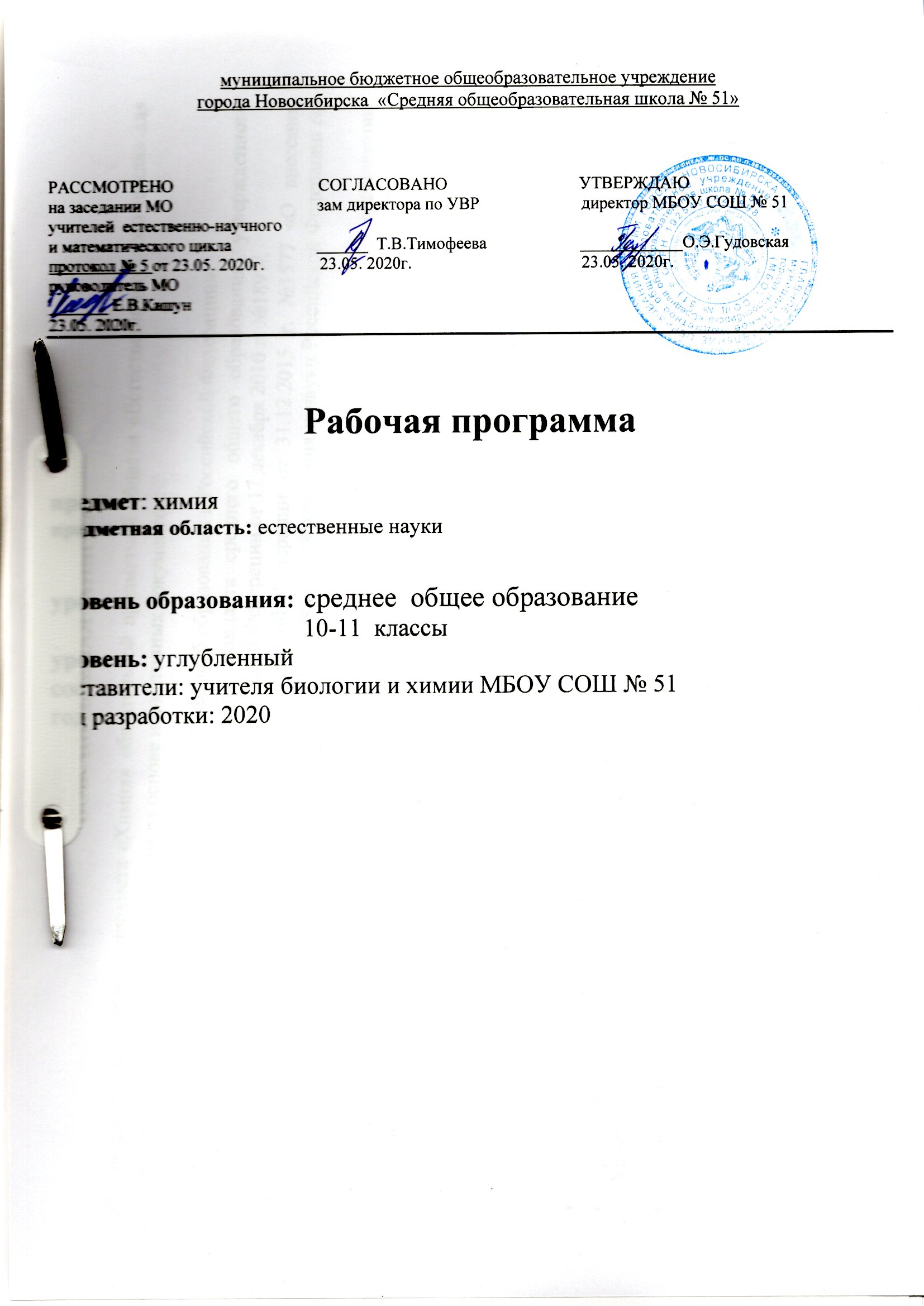 Раздел 1Планируемые результаты обученияМетапредметными результатами освоения основной образовательной программы основного общего образования является формирование универсальных учебных действий (УУД):1. Регулятивные УУДсамостоятельно обнаруживать и формулировать учебную проблему, определять цель учебной деятельности;выдвигать версии решения проблемы, осознавать конечный результат, выбирать из предложенных и искать самостоятельно средства достижения цели;составлять (индивидуально или в группе) план решения проблемы;работая по плану, сверять свои действия с целью и, при необходимости, исправлять ошибки самостоятельно;в диалоге с учителем совершенствовать самостоятельно выработанные критерии оценки.Обнаруживать и формулировать учебную проблему под руководством учителя.Ставить цель деятельности на основе поставленной проблемы и предлагать несколько способов ее достижения.самостоятельно анализировать условия достижения цели на основе учёта выделенных учителем ориентиров действия в новом учебном материале.планировать ресурсы для достижения цели.Выпускник получит возможность научиться:самостоятельно ставить новые учебные цели и задачи.Самостоятельно строить жизненные планы во временной перспективе.при планировании достижения целей самостоятельно и адекватно учитывать условия и средства их достижения.выделять альтернативные способы достижения цели и выбирать наиболее эффективный способ.адекватно оценивать свои возможности достижения цели определённой сложности в различных сферах самостоятельной деятельности.2. Познавательные УУД:анализировать, сравнивать, классифицировать и обобщать факты и явления. Выявлять причины и следствия простых явлений.Осуществлять сравнение, классификацию, самостоятельно выбирая основания и критерии для указанных логических операций;Строить логическое рассуждение, включающее установление причинно-следственных связей.Создавать схематические модели с выделением существенных характеристик объекта.Составлять тезисы, различные виды планов (простых, сложных и т.п.).Преобразовывать информацию из одного вида в другой (таблицу в текст и пр.).Уметь определять возможные источники необходимых сведений, производить поиск информации, анализировать и оценивать её достоверность.осуществлять расширенный поиск информации с использованием ресурсов библиотек и Интернета.Считывать информацию, представленную с использованием ранее неизвестных знаков (символов) при наличии источника, содержащего их толкование.Создавать модели и схемы для решения задач.Переводить сложную по составу информацию из графического или символьного представления в текст и наоборот.Устанавливать взаимосвязь описанных в тексте событий, явлений, процессов.Участвовать в проектно-исследовательской деятельности.проводить наблюдение и эксперимент под руководством учителя. осуществляет выбор наиболее эффективных способов решения задач в зависимости от конкретных условий;давать определение понятиям.устанавливать причинно-следственные связи. обобщать понятия, осуществляет логическую операцию перехода от видовых признаков к родовому понятию, от понятия с меньшим объёмом к понятию с большим объёмом;осуществлять сравнение, классификацию, самостоятельно выбирая основания и критерии для указанных логических операций.строить классификацию на основе дихотомического деления (на основе отрицания)строить логическое рассуждение, включающее установление причинно-следственных связей;объяснять явления, процессы, связи и отношения, выявляемые в ходе исследования;объяснять явления, процессы, связи и отношения, выявляемые в ходе исследования;Знать основы ознакомительного чтения;Знать основы усваивающего чтения;Уметь структурировать тексты (выделять главное и второстепенное, главную идею текста, выстраивать последовательность описываемых событий)ставить проблему, аргументировать её актуальность.самостоятельно проводить исследование на основе применения методов наблюдения и эксперимента.3. Коммуникативные УУД:Самостоятельно организовывать учебное взаимодействие в группе (определять общие цели, распределять роли, договариваться друг с другом и т.д.).Соблюдать нормы публичной речи и регламент в монологе и дискуссии.Пользоваться адекватными речевыми клише в монологе (публичном            выступлении), диалоге, дискуссии.формулировать собственное мнение и позицию, аргументирует их.Координировать свою позицию с позициями партнёров в сотрудничестве при выработке общего.устанавливать и сравнивать разные точки зрения, прежде чем приниматьрешения и делать выбор.спорить и отстаивать свою позицию не враждебным для оппонентов образом.осуществлять взаимный контроль и оказывает в сотрудничестве необходимую взаимопомощь.организовывать и планировать учебное сотрудничество с учителем и сверстниками;определять цели и функции участников, способы взаимодействия; планировать общие способы работы;.Уметь работать в группе — устанавливать рабочие отношения, эффективно сотрудничает и способствует продуктивной кооперации;интегрироваться в группу сверстников и строить продуктивное взаимодействие со сверстниками и взрослыми.учитывать разные мнения и интересы и обосновывать собственную позицию;Выпускник получит возможность научиться:продуктивно разрешать конфликты на основе учёта интересов и позиций всехучастников, поиска и оценки альтернативных способов разрешения конфликтов;договариваться и приходить к общему решению в совместной деятельности, в том числе вситуации столкновения интересов;брать на себя инициативу в организации совместного действия (деловое лидерство);владеть монологической и диалогической формами речи в соответствии с грамматическими и синтаксическими нормами родного языка;следовать морально-этическим и психологическим принципам общения и сотрудничества на основе уважительного отношения к партнёрам, внимания к личности другого, адекватного межличностного восприятия, готовности адекватно реагировать на нужды других, в частности оказывать помощь и эмоциональную поддержку партнёрам в процессе достижения общей цели совместной деятельности.Предметными результатами освоения основной образовательной программы основного общего образования являются:осознание объективной значимости основ химической науки как области современного естествознания, компоненте общей культуры и практической деятельности человека в условиях возрастающей «химизации» многих сфер жизни современного общества; осознание химических превращений неорганических и органических веществ как основы многих явлений живой и неживой природы; углубление представлений о материальном единстве мира;овладение основами химической грамотности: способностью анализировать и объективно оценивать жизненные ситуации, связанные с химией, навыками безопасного обращения с веществами, используемыми в повседневной жизни; умением анализировать и планировать экологически безопасное поведение в целях сбережения здоровья и окружающей среды;формирование первоначальных систематизированных представлений о веществах, их превращениях и практическом применении; овладение понятийным аппаратом и символическим языком химии на уровне, доступном подросткам;формирование умений устанавливать связи между реально наблюдаемыми химическими явлениями и процессами, происходящими в микромире атомов и молекул, объяснять причины многообразия веществ, зависимость их свойств от состава и строения, а также обусловленность применения веществ особенностями их свойств;приобретение опыта применения химических методов изучения веществ и их превращений: наблюдение за свойствами веществ, условиями протекания химических реакций; проведение опытов и несложных химических экспериментов с использованием лабораторного оборудования и приборов;умение оказывать первую помощь при отравлениях, ожогах и других травмах, связанных с веществами и лабораторным оборудованием;овладение приемами работы с информацией химического содержания, представленной в разной форме ( в виде текста, формул, графиков, табличных данных, схем, фотографий и др.);создание основы для формирования интереса к расширению и углублению химических знаний и выбора химии как профильного предмета при переходе на ступень среднего (полного) общего образования, а в дальнейшем и в качестве сферы своей профессиональной деятельности.Планируемые результаты освоения учебного предмета «Химия»В соответствии с требованиями Федерального государственного образовательного стандарта основного общего образования предметные результаты освоения предмета «Химия» отражают:1) формирование первоначальных систематизированных представлений о веществах, их превращениях и практическом применении; овладение понятийным аппаратом и символическим языком химии; 2) осознание объективной значимости основ химической науки как области современного естествознания, химических превращений неорганических и органических веществ как основы многих явлений живой и неживой природы; углубление представлений о материальном единстве мира;3) овладение основами химической грамотности: способностью анализировать и объективно оценивать жизненные ситуации, связанные с химией, навыками безопасного обращения с веществами, используемыми в повседневной жизни; умением анализировать и планировать экологически безопасное поведение в целях сохранения здоровья и окружающей среды;4) формирование умений устанавливать связи между реально наблюдаемыми химическими явлениями и процессами, происходящими в микромире, объяснять причины многообразия веществ, зависимость их свойств от состава и строения, а также зависимость применения веществ от их свойств;5) приобретение опыта использования различных  методов изучения веществ: наблюдения за их превращениями при проведении несложных химических экспериментов с использованием лабораторного оборудования и приборов;6) формирование представлений о значении химической науки в решении современных экологических проблем,  в том числе  в предотвращении  техногенных и  экологических катастроф.;7) для слепых и слабовидящих обучающихся: владение правилами записи химических формул с использованием рельефно-точечной системы обозначений Л. Брайля;8) для обучающихся с ограниченными возможностями здоровья: владение основными доступными методами научного познания, используемыми в химии.В результате изучения химии на профильном уровне ученик 10 класса научится:называть изученные вещества по «тривиальной» или международной номенклатуре;определять: валентность и степень окисления химических элементов, тип химической связи в соединениях, заряд иона, характер среды в водных растворах неорганических соединений, окислитель и восстановитель, принадлежность веществ к различным классам органических соединений;характеризовать: элементы малых периодов по их положению в периодической системе Д.И.Менделеева; общие химические свойства металлов, неметаллов, основных классов неорганических и органических соединений; строение и химические свойства изученных органических соединений;объяснять: зависимость свойств веществ от их состава и строения; природу химической связи (ионной, ковалентной, металлической), зависимость скорости химической реакции и положения химического равновесия от различных факторов;выполнять химический эксперимент по распознаванию важнейших неорганических и органических веществ;проводить самостоятельный поиск химической информации с использованием различных источников (научно-популярных изданий, компьютерных баз данных, ресурсов Интернета); использовать компьютерные технологии для обработки и передачи химической информации и ее представления в различных формах;Получит возможность научится:объяснения химических явлений, происходящих в природе, быту и на производстве;определения возможности протекания химических превращений в различных условиях и оценки их последствий;экологически грамотного поведения в окружающей среде;оценки влияния химического загрязнения окружающей среды на организм человека и другие живые организмы;безопасного обращения с горючими и токсичными веществами, лабораторным оборудованием;приготовления растворов заданной концентрации в быту и на производстве;критической оценки достоверности химической информации, поступающей из разных источников. В результате изучения учебного предмета «Химия» на профильном уровне среднего общего образования выпускник 11 класса научится:раскрывать на примерах роль химии в формировании современной научной картины мира и в практической деятельности человека;демонстрировать на примерах взаимосвязь между химией и другими естественными науками;раскрывать на примерах положения теории химического строения А.М. Бутлерова;понимать физический смысл Периодического закона Д.И. Менделеева и на его основе объяснять зависимость свойств химических элементов и образованных ими веществ от электронного строения атомов;объяснять причины многообразия веществ на основе общих представлений об их составе и строении;применять правила систематической международной номенклатуры как средства различения и идентификации веществ по их составу и строению;составлять молекулярные и структурные формулы органических веществ как носителей информации о строении вещества, его свойствах и принадлежности к определенному классу соединений;характеризовать органические вещества по составу, строению и свойствам, устанавливать причинно-следственные связи между данными характеристиками вещества;приводить примеры химических реакций, раскрывающих характерные свойства типичных представителей классов органических веществ с целью их идентификации и объяснения области применения;прогнозировать возможность протекания химических реакций на основе знаний о типах химической связи в молекулах реагентов и их реакционной способности;использовать знания о составе, строении и химических свойствах веществ для безопасного применения в практической деятельности;приводить примеры практического использования продуктов переработки нефти и природного газа, высокомолекулярных соединений (полиэтилена, синтетического каучука, ацетатного волокна);проводить опыты по распознаванию органических веществ: глицерина, уксусной кислоты, непредельных жиров, глюкозы, крахмала, белков – в составе пищевых продуктов и косметических средств;владеть правилами и приемами безопасной работы с химическими веществами и лабораторным оборудованием;устанавливать зависимость скорости химической реакции и смещения химического равновесия от различных факторов с целью определения оптимальных условий протекания химических процессов;приводить примеры гидролиза солей в повседневной жизни человека;приводить примеры окислительно-восстановительных реакций в природе, производственных процессах и жизнедеятельности организмов;приводить примеры химических реакций, раскрывающих общие химические свойства простых веществ – металлов и неметаллов;проводить расчеты на нахождение молекулярной формулы углеводорода по продуктам сгорания и по его относительной плотности и массовым долям элементов, входящих в его состав;владеть правилами безопасного обращения с едкими, горючими и токсичными веществами, средствами бытовой химии;осуществлять поиск химической информации по названиям, идентификаторам, структурным формулам веществ;критически оценивать и интерпретировать химическую информацию, содержащуюся в сообщениях средств массовой информации, ресурсах Интернета, научно-популярных статьях с точки зрения естественно-научной корректности в целях выявления ошибочных суждений и формирования собственной позиции;представлять пути решения глобальных проблем, стоящих перед человечеством: экологических, энергетических, сырьевых, и роль химии в решении этих проблем.Выпускник получит возможность научиться:иллюстрировать на примерах становление и эволюцию органической химии как науки на различных исторических этапах ее развития;использовать методы научного познания при выполнении проектов и учебно-исследовательских задач по изучению свойств, способов получения и распознавания органических веществ;объяснять природу и способы образования химической связи: ковалентной (полярной, неполярной), ионной, металлической, водородной – с целью определения химической активности веществ;устанавливать генетическую связь между классами органических веществ для обоснования принципиальной возможности получения органических соединений заданного состава и строения;устанавливать взаимосвязи между фактами и теорией, причиной и следствием при анализе проблемных ситуаций и обосновании принимаемых решений на основе химических знаний.Учебно-тематический план 10 класс(профильный уровень, 2020-2021 уч. год)Учебно-тематический план 11 класс(профильный уровень, 2020-2021 уч. год)Содержание программы 10 классТема 1. Повторение и углубление знаний(16 ч)Атомно- молекулярное учение. Вещества молекулярного и немолекулярного строения. Качественный и количественный состав вещества. Молярная и относительная молекулярная массы вещества. Мольная доля и массовая доля элемента в веществе.Строение атома. Атомная орбиталь. Правила заполнения электронами атомных орбиталей. Валентные электроны. Периодический закон. Формулировка закона в свете современных представлений о строении атома. Изменение свойств элементов и их соединений в периодах и группах.Химическая связь. Электроотрицательность. Виды химической связи. Ионная связь. Ковалентная неполярная и полярная связь. Обменный и донорно-акцепторный механизм образования ковалентной полярной связи. Геометрия молекулы. Металлическая связь. Водородная связь.Агрегатные состояния вещества. Типы кристаллических решеток: атомная, молекулярная, ионная, металлическая.Расчеты по формулам и уравнениям реакций. Газовые законы. Уравнение Клайперона— Менделеева. Закон Авогадро. Закон объемных отношений. Относительная плотность газов.Классификация химических реакций по различным признакам сравнения. Изменение степени окисления элементов в соединениях. Окислительно-восстановительные реакции. Окисление и восстановление. Окислители и восстановители. Метод электронного баланса. Перманганат калия как окислитель.Важнейшие классы неорганических веществ. Генетическая связь между классами неорганических соединений.Реакции ионного обмена. Гидролиз.рН среды.Растворы. Способы выражения количественного  состава  раствора:  массовая  доля  (процентная  концентрация),  молярнаяКоллоидные растворы. Эффект Тиндаля. Коагуляция. Синерезис.Комплексные соединения. Состав комплексного иона: комплексообразователь, лиганды.Координационное число. Номенклатура комплексных соединений.Демонстрации.Образцы веществ молекулярного и немолекулярного строения.Возгонка иода.Определение кислотности среды при помощи индикаторов.Эффект Тиндаля.Образование комплексных соединений переходных металлов.Лабораторные опыты.Реакции ионного обмена.Свойства коллоидных растворов.Гидролиз солей.Получение и свойства комплексных соединений.Контрольная работа № 1 по теме «Основы химии».Тема 2. Основные положения органической химии(4 ч)П р е д м е т о р г а н и ч е с к о й х и м и и . Источники органических соединений. Сравнение органических и неорганических соединений. Особенности органических соединений: изомерия, гомология.Э л е к т р о н н о е  с т р о е н и е  а т о м а  у г л е р о д а . Четырехвалентность углерода. Образование цепей и циклов. Теория химического строения органических соединений. Физико-химические методы определения структуры молекул. Структурная и пространственная изомерия. Электронные эффекты (индуктивный и мезомерный) в молекулах органических соединений.В а ж н е й ш и е к л а с с ы о р г а н и ч е с к и х с о е д и н е н и й . Понятие функциональной группы. Основы номенклатуры.Гомолитический и гетеролитический разрыв ковалентной связи. Типы реагирующих частиц (свободные радикалы, катионы, анионы). Электрофилы и нуклеофилы. Типы химических реакций в органической химии: замещение, присоединение, отщепление, окисление, восстановление. Формы записи уравнений органических реакций.ДемонстрацииМодели органических соединений.Образцы органических соединений различных классов.Практическая работа № 1 Изготовление моделей молекул органических веществ.Тема 3. Углеводороды (39 ч)А л к а н ы . Строение алканов.  sр3-Гибридизация.  Изомерия.  Номенклатура. Физические и химические свойства алканов. Хлорирование, бромирование и нитрование алканов. Радикальный механизм замещения. Дегидрирование, изомеризация, ароматизация алканов. Крекинг. Горение  и каталитическое окисление алканов. Получение  и применение алканов.Ц и к л о а л к а н ы . Строение. Изомерия. Номенклатура. Особенности химических свойств циклопропана и циклобутана. Получение циклоалканов.А л к е н ы . Строение алкенов. Природа двойной связи, sр2-гибридизация. Изомерия (структурная и пространственная). Номенклатура. Физические и химические свойства алкенов. Гидрирование алкенов. Реакции присоединения (галогенов, галогеноводородов, воды). Правило Марковникова. Электрофильный механизм реакций присоединения. Окисление перманганатом калия в различных условиях. Горение. Полимеризация. Получение и применение алкенов.А л к и н ы .  Строение алкинов. Природа тройной связи, sp-гибридизация. Изомерия.Номенклатура. Физические и химические свойства алкинов. Присоединение галогенов, галогеноводородов, воды. Сравнение реакционной способности алкинов и алкенов в реакциях присоединения. Димеризация и тримеризация ацетилена. Взаимодействие терминальныхалкинов с основаниями. Горение ацетилена. Получение и применение алкинов.Д и е н ы . Изомерия и номенклатура. Строение сопряженных диенов. Физические и химические свойства 1,3-диенов. 1,2- и 1,4-присоединение галогенов и галогеноводородов. Полимеризация. Получение диенов.А р е н ы . Строение бензольного ядра. Изомерия и номенклатура гомологов бензола. Физические и химические свойства  бензола. Нитрование, галогенирование, алкилирование. Механизм реакций электрофильного замещения в бензоле. Ориентирующее действие заместителей в бензольном кольце в реакциях замещения. Гидрирование и радикальное хлорирование бензола. Реакции гомологов бензола с участием боковых цепей (галогенирование, окисление). Получение и применение ароматических углеводородов. Источники углеводородов.Н е ф т ь , г а з , у г о л ь . Переработка нефти: ректификация, крекинг, риформинг, пиролиз. Синтез-газ и его получение. Реакция Фишера— Тропша.Тема 4: Галогенопроизводные углеводороды (5 часов)Г а л о г е н п р о и з в о д н ы е а л и ф а т и ч е с ких и а р о м а т и ч е с к и х у г л е в о д о р о дов. Строение. Изомерия. Номенклатура. Физические и химические свойства. Природа связи углерод-галоген. Замещение галогена на гидроксильную группу в галогеналканах и галогенаренах. Нуклеофильное замещение. Синтез аминов, нитрилов, нитросоединении. Дегидрогалогенирование. Правило Зайцева. Синтез алканов реакцией Вюрца. Получение галогенопроизводных. Галогенирование бензола и его производных, Значение галогенпроизводных в  органическом синтезе.Лабораторные опыты1. Построение моделей молекул изомеров гексана. 2. Построение моделей цис- и транс- изомеров бутена-2. 3. Качественное определение хлора в органическом соединении.Демонстрации1. Агрегатное состояние алканов в зависимости от молярной массы. 2. Несмешиваемость гексана с водой, сравнение плотности гексана и воды. 3. Растворение парафина в гексане. 4. Растворимость в гексане брома и перманганата калия. 5. Горение бутана. Модели цис- и транс-изомеров бутена-2. 7. Обесцвечивание водного раствора перманганата калия при добавлении алкена (гексен, стирол). 8. Обесцвечивание раствора брома в тетрахлорметане при добавлении алкена. 9. Обнаружение алкенов в бензине и керосине. 10. Демонстрация полиэтилена и полипропилена. 11. Получение ацетилена из карбида кальция. 12. Обесцвечивание бромной воды и водного раствора перманганата калия при пропускании ацетилена. 13. Демонстрация каучука, резины. 14. Модели циклов разных размеров. 15. Смешивание бензола с водой. Растворимость в бензоле неорганических веществ (бром, перманганат калия). Растворимость в бензоле органических веществ (этанол, бром). 16. Демонстрация образцов нефти, угля. 17. Получение стирола из полистирола и изучение его свойств. 18. Щелочной гидролиз бромэтана.Практическая работа № 2 Получение этилена и изучение его свойств. Контрольная работа №2 «Углеводороды»Тема 5. Кислородсодержащие соединения (36 ч)Спирты. Строение. Атомность. Изомерия. Номенклатура. Одноатомные спирты. Физические и химические свойства. Взаимодействие с щелочными металлами. Замещение гидроксильной группы на галоген. Внутримолекулярная и межмолекулярная дегидратация спиртов. Взаимо- действие спиртов с неорганическими и органическими кислотами. Окисление первичных и вторичных спиртов. Получение: гидратация алкенов, гидролиз галогеналканов, брожение Сахаров. Применение спиртов.М н о г о а т о м н ы е с п и р т ы :  этиленгликоль, глицерин. Получение. Особенности химического  поведения.  Качественная  реакция  на  многоатомные спирты (образование хелатных комплексов при взаимодействии с гидроксидоммеди). Применение.Фенолы. Строение фенола. Номенклатура замещенных фенолов. Физические и химические свойства. Взаимное влияние бензольного ядра и гидроксильной группы. Кислотность (сравнение со спиртами). Реакции бензольного кольца. Качественные  реакции фенола.А л ь д е г и д ы и к е т о н ы . Строение карбонильнои группы. Изомерия и номенклатура  альдегидов и кетонов. Физические и химические свойства. Восстановление и окисление карбо- нильной группы. Качественные реакции на альдегиды. Присоединение по карбонильной группе. Понятие о енольной форме, кетоенольная таутомерия. Получение и применение карбонильных соединений.К а р б о н о в ые к и с л о т ы . Строение карбоксильной группы. Номенклатура. Изомерия. Предельные одноосновные карбоновые кислоты. Физические и химические свойства. Получение карбоновых кислот окислением органических соединений.Сложные эфиры.  Реакция этерификации. Гидролиз сложных эфиров. Функциональные производные кислот: хлорангидриды, ангидриды, амиды, нитрилы. Получение, взаимные превращения и гидролиз.ДемонстрацииРастворимость различных спиртов в воде (этанол, пентанол, этиленгликоль, глицерин). 2. Реакция этилового и пентилового спирта с натрием. 3. Окисление этанола оксидом меди (II).4. Окисление этанола дихроматом калия в серной кислоте. 5. Растворение фенола в воде и щелочи. 6. Цветная реакция фенола с хлоридом железа (III). 7. Реакция фенола с бромной водой.Лабораторные опыты1.  Взаимодействие  глицерина  с гидроксидом  меди. 2.Свойства фенола. 3. Окисление бензальдегида на воздухе. 4. Галоформная реакция. 5. Реакция «серебряного зеркала» с формалином. 6. Свойства муравьиной кислоты. 7. Свойства мыла.Практическая работа № 3 Получение бромэтана.Практическая работа № 4 Получение ацетона. Практическая работа № 5 Получение уксусной кислоты. Практическая работа № 6 Получение этилацетата.Контрольная работа № 3 «Кислородсодержащие соединения»Тема 6. Азотсодержащие соединения (12 ч)Н и т р о с о е д и н е н и я . Получение из алкил-галогенидов, аренов.Амины. Строение, номенклатура, изомерия. Получение — алкилирование аммиака и восстановление нитросоединений. Физические и химические свойства аминов. Основность. Сравнение алифатических и ароматических аминов. Реакция азосочетания. Диазосоединения. Получение аминов.Г е т е р о ц и к л ы . Понятие о насыщенных и ароматических  гетероциклах. Шестичленные ароматические гетероциклы: пиридин, пиримидин. Пятичленные ароматические гетероциклы: пиррол, имидазол. Сравнение свойств пиррола и пиридина: ароматичность, кислотно-основные свойства. Примеры пятичленных гетероциклов с другими гетероатомами: фуран, тиофен. Пурин как пример конденсированного гетероцикла.Демонстрации1.  Растворение анилина  в воде и соляной  кислоте, 2. Окисление анилина раствором дихромата калия.Лабораторный опыт Качественная реакция на анилин.Контрольная работа № 5 «Азотсодержащие органические соединения»Тема 7. Биологически активные вещества(21 ч)У г л е в о д ы . Классификация углеводов (моно-и полисахариды). Строение и классификация моносахаридов. Глюкоза, фруктоза, рибоза, дезоксирибоза — примеры моносахаридов. Химические свойства альдегидоспиртов на примере глюкозы. Открытая и циклическая формы. Вос- становление и окисление карбонильной группы. Реакции гидроксильных групп. Сахароза — пример невосстанавливающего дисахарида. Мальтоза, лактоза, целлобиоза — восстанавливающие дисахариды. Полисахариды — крахмал, целлюлоза, гликоген. Строение, химические свойства. Образование сложных эфиров целлюлозы. Гидролиз полисахаридов.Жиры — сложные эфиры глицерина. Омыление и гидрогенизация жиров. Мыла.А м и н о к и с л о т ы . Изомерия, номенклатура, классификация. Природные аминокислоты. Получение, физические и химические свойства. Амфотерность. Биологическая роль а- аминокислот.Б е л к и . Строение. Пептидная связь. Первичная, вторичная, третичная, четвертичная структура белков. Классификация. Химические свойства: гидратация, денатурация. Цветные реакции белков. Каталитические свойства ферментов.Н у к л е и н о в ы е к и с л о т ы . Строение. ДНК, РНК. Нуклеотиды, нуклеозиды. Пуриновые и пиримидиновые основания в составе нуклеиновых кислот. Лактим-лактамная таутомерия. Двойная спираль. Биологическая роль нуклеиновых кислот.Демонстрации1.Плакаты, иллюстрирующие первичную, вторичную, третичную и четвертичную структуру белков, строение нуклеиновых кислот. 2. Образцы аминокислот (коллекция). 3. Серебрение стеклянной посуды взаимодействием глюкозы и аммиачного раствора оксида серебра.Лабораторные опыты1. Взаимодействие глюкозы и сахарозы с аммиачным раствором оксида серебра. 2. Реакция глюкозы с гидроксидом меди. 3. Гидролиз сахарозы. 4. Приготовление крахмального клейстера.Реакция крахмала с иодом. 6. Гидролиз крахмала. 7. Получение комплекса глицина с медью (II). 8. Денатурация белка. 9. Цветные реакции белков. 10. Обнаружение азота и серы в белке.Практическая работа № 7  Гидролиз крахмала.Практическая работа № 8 Идентификация органических соединений.Тема 8. Синтетические высокомолекулярные соединения (11 часов)Понятие о высокомолекулярных веществах. Полимеризация и поликонденсация как методы создания полимеров. Эластомеры. Природный и синтетический каучук. Сополимеризация. Современные пластики. Природные и синтетические волокна.Демонстрации.Образцы пластиков. 2. Коллекция волокон.Лабораторные опыты. Отношение волокон к растворам кислот и щелочей.Практическая работа № 9 Распознавание пластмасс Практическая работа № 10 Распознавание волоконСодержание тем учебного предмета химия11 классТема 1. Повторение и углубление (8 ч)Контрольная работа № 1Тема 2. Неметаллы (41ч)К л а с с и фик а ц и я н е о р г а н и ч е с к и х в е щ е с т в. Элементы металлы и неметаллы и их положение в Периодической системе.В о д о р о д. Получение, физические и химические свойства (реакции с металлами и неметаллами, восстановление оксидов и солей). Гидриды. Топливные элементы.Г а л о г е н ы. Общая характеристика подгруппы. Физические свойства простых веществ. Закономерности изменения окислительной активности галогенов в соответствии с их положением в периодической таблице. Порядок вытеснения галогенов из растворов галогенидов. Особенности химии фтора. Хлор — получение в промышленности и лаборатории, реакции с металлами и неметаллами. Взаимодействие хлора с водой и растворами щелочей. Кислородные соединения хлора. Гипохлориты, хлорат и перхлораты как типичные окислители. Особенности химии брома и иода. Качественная реакция на йод. Галогеново-дороды — получение, кислотные и восстановительные свойства. Соляная кислота и ее соли. Качественные реакции на галогенид-ионы.Э л е м е н т ы п о д г р у п п ы к и с л о р о д а. Общая характеристика подгруппы. Физические свойства простых веществ. Озон как аллотропная модификация кислорода. Получение озона. Озон как окислитель. Позитивная и негативная роль озона в окружающей среде. Сравнение свойств озона и кислорода. Вода и пероксид водорода как водородные соединения кислорода — сравнение свойств. Пероксид водорода как окислитель и восста-новитель. Пероксиды металлов. Сера. Аллотропия серы. Физические и химические свойства серы (взаимодействие с металлами, кислородом, водородом, растворами щелочей, кислотами-окислителями). Сероводород — получение, кислотные и восстановительные свойства. Сульфиды. Сернистый газ как кислотный оксид. Окислительные и восстановительные свойства сернистого газа. Получение сернистого газа в промышленности и лаборатории. Сернистая кислота и ее соли. Серный ангидрид. Серная кислота. Свойства концентрированной и разбавленной серной кислоты. Действие концентрированной серной кислоты на сахар, металлы, неметаллы, сульфиды. Термическая устойчивость сульфатов. Качественная реакция на серную кислоту и ее соли. Тиосерная кислота и тиосульфаты.А з о т и е г о с о е д и н е н и я. Элементы подгруппы азота. Общая характеристика подгруппы. Физические свойства простых веществ. Строение молекулы азота. Физические и химические свойства азота. Получение азота в промышленности и лаборатории. Нитриды. Аммиак — его получение, физические и химические свойства. Основные свойства водных растворов аммиака. Соли аммония. Поведение солей аммония при нагревании. Аммиак как восстановитель. Применение аммиака. Оксиды азота, их получение и свойства. Оксид азота(I). Окисление оксида азота(II) кислородом. Димеризация оксида азота(IV). Азотистая кислота и ее соли. Нитриты как окислители и восстановители. Азотная кислота — физические и химические свойства, получение. Отношение азотной кислоты к металлам и неметаллам. Зависимость продукта восстановления азотной кислоты от активности металла и концентрации кислоты. Термическая устойчивость нитратов.Ф о сфо р и е г о с о е д и н е н и я. Аллотропия фосфора. Химические свойства фосфора (реакции с кислородом, галогенами, металлами, сложными веществами-окислителями, щелочами). Получение и применение фосфора. Фосфорный ангидрид. Ортофосфорная и метафосфорная кислоты и их соли. Качественная реакция на ортофосфаты. Разложение ортофосфорной кислоты. Пирофосфорная кислота и пирофосфаты. Фосфиды. Фосфин. Хлориды фосфора. Оксид фосфора(III), фосфористая кислота и ее соли.У г л е р о д. Аллотропия углерода. Сравнение строения и свойств графита и алмаза. Фуллерен как новая молекулярная форма углерода. Графен как монослой графита. Углеродные нанотрубки. Уголь. Активированный уголь. Адсорбция. Химические свойства угля. Карбиды. Гидролиз карбида кальция и карбида алюминия. Карбиды переходных металлов как сверхпрочные материалы. Оксиды углерода. Образование угарного газа при неполном сгорании угля. Уголь и угарный газ как восстановители. Реакция угарного газа с расплавами щелочей. Синтез формиатов и оксалатов. Углекислый газ. Угольная кислота и ее соли. Поведение средних и кислых карбонатов при нагревании.К р е м н и й. Свойства простого вещества. Реакции с хлором, кислородом, растворами щелочей. Оксид кремния в природе и технике. Кремниевые кислоты и их соли. Гидролиз силикатов. Силан — водородное соединение кремния.Б о р. Оксид бора. Борная кислота и ее соли. Бура.Демонстрации. 1. Горение водорода. 2. Получение хлора (опыт в пробирке). 3. Опыты с бромной водой. 4. Окислительные свойства раствора гипохлорита натрия. 5. Плавление серы. 6. Горение серы в кислороде. 7. Взаимодействие железа с серой. 8. Горение сероводорода. 9. Осаждение сульфидов. 10. Свойства сернистого газа. 11. Действие концентрированной серной кислоты на медь и сахарозу. 12. Растворение аммиака в воде. 13. Основные свойства раствора аммиака. 14. Каталитическое окисление аммиака. 15. Получение оксида азота(II) и его окисление на воздухе. 16. Действие азотной кислоты на медь. 17. Горение фосфора в кислороде. 18. Превращение красного фосфора в белый и его свечение в темноте. 19. Взаимодействие фосфорного ангидрида с водой. 20. Образцы графита, алмаза, кремния. 21. Горение угарного газа. 22. Тушение пламени углекислым газом. 23. Разложение мрамора.Лабораторные опыты. 1. Получение хлора и изучение его свойств. 2. Ознакомление со свойствами хлорсодержащих отбеливателей. Качественная реакция на галогенид-ионы. 3. Свойства брома, иода и их солей. Разложение пероксида водорода. Окисление иодид-ионов пероксидом водорода в кислой среде. 4. Изучение свойств серной кислоты и ее солей. 5. Изучение свойств водного раствора аммиака. 6. Свойства солей аммония. Качественная реакция на фосфат-ион. 7. Качественная реакция на карбонат-ион. Разложение гидрокарбоната натрия. 8. Испытание раствора силиката натрия индикатором. 9. Ознакомление с образцами природных силикатов.Практическая работа №1. Получение водорода.Практическая работа № 2. Получение хлороводорода и соляной кислоты.Практическая работа №3. Получение углекислого газа.Практическая работа № 4. Выполнение экспериментальных задач по теме «Неметаллы».Контрольная работа №2,3 по теме «Неметаллы».Тема 3. Металлы (30ч)Общ и й о б з о р э л е м е н т о в— м е т а л л о в. Свойства простых веществ-металлов. Металлические кристаллические решетки. Сплавы. Характеристика наиболее известных сплавов. Получение и применение металлов.Ще л о ч н ы е м е т а л л ы— общая характеристика подгруппы, характерные реакции натрия и калия. Свойства щелочных металлов. Получение щелочных металлов. Сода и едкийнатр — важнейшие соединения натрия. Бериллий, магний, щелочноземельные металлы. Магний и кальций, их общая характеристика на основе положения в Периодической системе элементов Д. И. Менделеева и строения атомов. Получение, физические и химические свойства, применение магния, кальция и их соединений. Амфотерность оксида и гидроксида бериллия. Жесткость воды и способы ее устранения. Окраска пламени солями щелочных и щелочноземельных металлов.А л ю м и н и й. Распространенность в природе, физические и химические свойства (отношение к кислороду, галогенам, растворам кислот и щелочей, алюмотермия). Амфотерность оксида и гидроксида алюминия. Соли алюминия. Полное разложение водой солей алюминия со слабыми двухосновными кислотами. Алюминаты в твердом виде и в растворе. Применение алюминия. Соединения алюминия в низших степенях окисления.О л о в о и с в и н е ц. Физические и химические свойства (реакции с кислородом, кислотами), применение. Соли олова(II) и свинца(II). Свинцовый аккумулятор.М е т а л л ы п о б о ч н ы х п о д г р у п п. Особенности строения атомов переходных металлов.Х р о м. Физические свойства, химические свойства (отношение к водяному пару, кислороду, хлору, растворам кислот). Изменение окислительно-восстановительных и кислотно-основных свойств оксидов и гидроксидов хрома с ростом степени окисления. Амфотерные свойства оксида и гидроксида хрома(III). Окисление солей хрома(III) в хроматы. Взаимные переходы хроматов и дихроматов. Хроматы и дихроматы как окислители.Ма р г а н е ц — физические и химические свойства (отношение к кислороду, хлору, растворам кислот). Оксид марганца(IV) как окислитель и катализатор. Перманганат калия какокислитель. Манганат(VI) калия и его свойства.Ж е л е з о. Нахождение в природе. Значение железа для организма человека. Физические свойства железа. Сплавы железа с углеродом. Химические свойства железа (взаимодействие с кислородом, хлором, серой, углем, кислотами, растворами солей). Сравнение кислотно-основных и окислительно-восстановительных свойств гидроксида железа(II) и гидроксида железа(III). Соли железа(II) и железа(III). Методы перевода солей железа(II) всоли железа(III) и обратно. Окислительные свойства соединений железа(III) в реакциях с восстановителями (иодидом, медью). Цианидные комплексы железа. Качественные реакции на ионы железа(II) и (III).Ме д ь. Нахождение в природе. Физические и химические свойства (взаимодействие с кислородом, хлором, серой, кислотами-окислителями). Соли меди(II). Медный купорос. Аммиакаты меди(I) и меди(II). Получение оксида меди(I) восстановлением гидроксида меди(II) глюкозой.С е р е б р о. Физические и химические свойства (взаимодействие с серой, хлором, кислотами-окислителями). Осаждение оксида серебра при действии щелочи на соли серебра. Аммиакаты серебра как окислители. Качественная реакция на ионы серебра.З о л о т о. Физические и химические свойства (взаимодействие с хлором, «царской водкой». Способы выделения золота из золотоносной породы.Ц и н к. Физические и химические свойства (взаимодействие с галогенами, кислородом, серой, растворами кислот и щелочей). Амфотерность оксида и гидроксида цинка.Р т у т ь. Представление о свойствах ртути и ее соединениях.Демонстрации. 1. Коллекция металлов. 2. Коллекция минералов и руд. 3. Коллекция «Алюминий». 4. Коллекция «Железо и его сплавы» 5. Взаимодействие натрия с водой. 6. Окрашивание пламени солями щелочных и щелочноземельных металлов. 7. Взаимодействие кальция с водой. 8. Плавление алюминия. 9. Взаимодействие алюминия со щелочью. 10. Взаимодействие хрома с соляной кислотой без доступа воздуха. 11. Осаждение гидроксида хрома(III) и окисление его пероксидом водорода. 12. Взаимные переходы хроматов и дихроматов. 13. Разложение дихромата аммония. 14. Алюмотермия. 15. Осаждение гидроксида железа(III) и окисление его на воздухе. 16. Выделение серебра из его солей действием меди.Лабораторные опыты. 10. Окрашивание пламени соединениями щелочных металлов. 11. Ознакомление с минералами и важнейшими соединениями щелочных металлов. 12. Свойства соединений щелочных металлов. 13. Окрашивание пламени солями щелочноземельных металлов. 14. Свойства магния и его соединений. 15. Свойства соединений кальция. 16.Жесткость воды. 17. Взаимодействие алюминия с кислотами и щелочами. 18. Амфотерные свойства гидроксида алюминия. 19. Свойства олова, свинца и их соединений. 20. Свойства солей хрома. 21. Свойства марганца и его соединений. 22. Изучение минералов железа. 23. Свойства железа. Качественные реакции на ионы железа. Получение оксида меди(I). 24. Свойства меди, ее сплавов и соединений. 25. Свойства цинка и его соединений.Практическая работа №5. Выполнение экспериментальных задач по теме «Металлы главных подгрупп».Практическая работа №6. Получение медного купороса.Практическая работа №7. Получение железного купороса.Практическая работа № 8. Выполнение экспериментальных задач по теме «Металлы побочных подгрупп».Контрольная работа № 4 по теме «Металлы».Тема 3. Строение атома. Химическая связь (8ч)С т р о е н и е а т о м а. Нуклиды. Изотопы. Типы радиоактивного распада. Термоядерный синтез. Получение новых элементов. Ядерные реакции. Строение электронных оболочек атомов. Представление о квантовой механике. Квантовые числа. Атомные орбитали. Радиус атома. Электроотрицательность.Х и м и ч е с к а я с в я з ь. Виды химической связи. Ковалентная связь и ее характеристики (длина связи, полярность, поляризуемость, кратность связи). Ионная связь. Металлическая связь.С т р о е н и е т в е р д ы х т е л. Кристаллические и аморфные тела. Типы кристаллических решеток металлов и ионных соединений. Межмолекулярные взаимодействия. Водородная связь.Демонстрации. 1. Кристаллические решетки. 2. Модели молекул.Тема 4. Основы физической химии (32ч)Т е п л о в о й э ф ф е к т х и м и ч е с к о й р е а к ц и и. Эндотермические и экзотермические реакции. Закон Гесса. Теплота образования вещества. Энергия связи. Понятие об энтальпии. Понятие об энтропии. Второй закон термодинамики. Энергия Гиббса и критерии самопроизвольности химической реакции.С к о р о с т ь х и м и ч е с к и х р е а к ц и й и ее зависимость от природы реагирующих веществ, концентрации реагентов, температуры, наличия катализатора, площади поверхности реагирующих веществ. Закон действующих масс. Правило Вант-Гоффа. Понятие об энергии активации и об энергетическом профиле реакции. Гомогенный и гетерогенный катализ. Примеры каталитических процессов в технике и в живых организмах. Ферменты как биологические катализаторы.О б р а т и м ы е р е а к ц и и. Химическое равновесие. Принцип Ле Шателье. Константа равновесия. Равновесие в растворах. Константы диссоциации. Расчет рН растворов сильных кислот и щелочей. Произведение растворимости.Р я д а к т и в н о с т и м е т а л л о в. Понятие о стандартном электродном потенциале и электродвижущей силе реакции. Химические источники тока: гальванические элементы, аккумуляторы и топливные элементы. Электролиз расплавов и водных растворов электролитов. Законы электролиза.Демонстрации. 1. Экзотермические и эндотермические химические реакции. 2. Тепловые явления при растворении серной кислоты и аммиачной селитры. 3. Зависимость скорости реакции от природы веществ на примере взаимодействия растворов различных кислот одинаковой концентрации с одинаковыми кусочками (гранулами) цинка и одинаковых кусочков разных металлов (магния, цинка, железа) с раствором соляной кислоты. 4. Взаимодействие растворов серной кислоты с растворами тиосульфата натрия различной концентрации и температуры. 5. Разложение пероксида водорода с помощью неорганических катализаторов и природных объектов, содержащих каталазу.Лабораторные опыты. Факторы, влияющие на взаимодействие металла с растворами кислот. Смещение химического равновесия при увеличении концентрации реагентов и продуктов.26. Каталитическое разложение пероксида водородаПрактическая работа №9. Скорость химической реакции.Практическая работа №10. Химическое равновесие.Контрольная работа №5. Теоретические основы химии.Тема 5. Химическая производство (6ч)О с н о в н ы е п р и н ц и п ы х и м и ч е с к о й т е х н ол о г и и. П ро и з в о д с т в о с е р н о й к и с л о т ы контактным способом. Химизм процесса. Сырье для производства сер-ной кислоты. Технологическая схема процесса, процессы и аппараты.Пр о и з в о д с т в о а м м и а к а. Химизм процесса. Определение оптимальных условий проведения реакции. Принцип циркуляции и его реализация в технологической схеме.Ме т а л л у р г и я. Черная металлургия. Доменный процесс (сырье, устройство доменной печи, химизм процесса). Производство стали в кислородном конвертере и в электропечах.О р г а н и ч е с к и й с и н т е з. Синтезы на основе синтез-газа. Производство метанола.Экология и проблема охраны окружающей среды. Зеленая химия.Демонстрации. 1. Сырье для производства серной кислоты. 2. Модель кипящего слоя. 3.Железная руда. 4. Образцы сплавов железа.Тема 6. Химия в быту (6 ч) Тема 7. Химия на службе общества (7ч) Тема 8. Химия в современной науке (8ч)Химия пищи. Жиры, белки, углеводы, витамины. Пищевые добавки, их классификация. Запрещенные и разрешенные пищевые добавки. Лекарственные средства. Краски и пигменты. Принципы окрашивания тканей. Химия в строительстве. Цемент, бетон. Стекло и керамика. Традиционные и современные керамические материалы. Сверхпроводящая керамика. Бытовая химия. Отбеливающие средства. Химия в сельском хозяйстве. Инсектициды и пестициды. Средства защиты растений. Репелленты. Особенности современной науки. Методология научного исследования. Профессия химика. Математическая химия.Поиск химической информации. Работа с базами данных.Контрольная работа № 6Демонстрации. 1. Пищевые красители. 2. Крашение тканей. 3. Отбеливание тканей. 4. Керамические материалы. 5. Цветные стекла. 6. Коллекция «Топливо и его виды».Лабораторные опыты. 27. Знакомство с моющими средствами. Знакомство с отбеливающими средствами. 28. Клеи. 29. Знакомство с минеральными удобрениями и изучение их свойств.Контрольная работа № 7. Итоговая контрольная работа.                                 КАЛЕНДАРНО-ТЕМАТИЧЕСКОЕ ПЛАНИРОВАНИЕ 10 классХИМИЯ ПРОФИЛЬНЫЙ УРОВЕНЬ (4 ч в неделю, 144 ч)Учебник: Еремин В.В., Кузьменко Н.Е., Лунин В.В., Дроздов А.А., Теренин В.И. Химия. 10 класс. Профильный уровень. - М.: Дрофа, 2019.КАЛЕНДАРНО-ТЕМАТИЧЕСКОЕ ПЛАНИРОВАНИЕ11 КЛАССПРОФИЛЬНЫЙ УРОВЕНЬ(4 ч в неделю, 136 ч)Учебник В.В.Еремин, Н.Е.Кузьменко, В.В.Лунин и др. Химия 11 класс, профильный уровень, М.: Дрофа, 2019№ темыТемаК-во часовПримечаниеТема 1Повторение и углубление знаний13Контрольная работа -1Тема 2Основные положения органической химии4Практическая работа- 2Тема 3Углеводороды39Практическая работа-1Контрольная работа – 2Тема 4Галогенпроизводные углеводородов (алифатические и ароматические)5Тема 5Кислородсодержащие соединения36Практических работ – 4Контрольная работа -1Тема 6Азотсодержащие соединения12Тема 7Биологически активные вещества21Контрольная работа -1Тема 8Синтетические высокомолекулярные вещества и полимерные материалы на их основе11Практических работ – 3Итоговая контрольная работа - 1ИТОГОИТОГО144Практических работ – 10Контрольных работ - 6№ темыТемаК-во часовК-во часовПримечаниеТема 1Повторение и углубление знаний88Контрольная работа -1Тема 2Химия неметаллов4141Практическая работа-4Контрольная работа – 2Тема 3Химия металлов3030Практических работ – 4 Контрольная работа -1Тема 4Основы физической химии3232Практических работ – 2 Контрольная работа – 1Тема 5Химическое производство66Тема 6Химия в повседневной жизни66Практических работ – 2Тема 7Химия на службе общества55Практических работ – 1Контрольная работа – 1Тема 8Химия в современной науке88Итоговая контрольная работа - 1ИТОГОИТОГО136Практических работ – 13Контрольных работ – 7Практических работ – 13Контрольных работ – 7№п/п№п/п№в теме№в темеСодержание урока№п/п№п/п№в теме№в темеСодержание урокаКол-во часов1Атомно-молекулярное учение. Вещества молекулярного и немолекулярного строения. Обусловленность свойств веществ их строением. Причины многообразия веществ: изомерия, гомология, аллотропия, изотопия.Атомно-молекулярное учение. Вещества молекулярного и немолекулярного строения. Обусловленность свойств веществ их строением. Причины многообразия веществ: изомерия, гомология, аллотропия, изотопия.12Атом. Изотопы. Волновые свойства электрона. Орбитали, энергетические уровни и подуровни. Строение электронных оболочек атомов. Составление электронных конфигураций атомов. Периодический Закон и Периодическая Система химических элементов Д.И. МенделееваАтом. Изотопы. Волновые свойства электрона. Орбитали, энергетические уровни и подуровни. Строение электронных оболочек атомов. Составление электронных конфигураций атомов. Периодический Закон и Периодическая Система химических элементов Д.И. Менделеева13Химическая связь. Молекулы. Пространственная структура молекул. Простые и кратные связи, - и -связи. Основные характеристики ковалентной связи: длина, энергия, полярность, поляризуемость, пространственная направленность. Обменный и донорно-акцепторный механизм образования ковалентной связи. Ионная связь. Водородная связь. Значение водородной связи для жизни на Земле. Межмолекулярное взаимодействиеХимическая связь. Молекулы. Пространственная структура молекул. Простые и кратные связи, - и -связи. Основные характеристики ковалентной связи: длина, энергия, полярность, поляризуемость, пространственная направленность. Обменный и донорно-акцепторный механизм образования ковалентной связи. Ионная связь. Водородная связь. Значение водородной связи для жизни на Земле. Межмолекулярное взаимодействие14Самостоятельная работа «Повторение. Строение атома. Периодический закон»Самостоятельная работа «Повторение. Строение атома. Периодический закон»1115Химическая формула. Количество вещества Расчеты по химической формуле и уравнению реакции. Газовые законы. Объемная доля газа в смеси. Относительная плотность газа. Расчет средней молекулярной массы воздуха.Химическая формула. Количество вещества Расчеты по химической формуле и уравнению реакции. Газовые законы. Объемная доля газа в смеси. Относительная плотность газа. Расчет средней молекулярной массы воздуха.16Классификация химических реакций. Окислительно-восстановительные реакции. Метод электронно-ионного баланса. Внутримолекулярное окисление-восстановление, диспропорционирование, сопропорционирование.Демонстрация1. Разложение дихромата аммонияЛабораторный опыт1. Восстановление перманганата калия сульфитом натрия в различных средахКлассификация химических реакций. Окислительно-восстановительные реакции. Метод электронно-ионного баланса. Внутримолекулярное окисление-восстановление, диспропорционирование, сопропорционирование.Демонстрация1. Разложение дихромата аммонияЛабораторный опыт1. Восстановление перманганата калия сульфитом натрия в различных средах17Электролиз водных растворов. Гальванические элементы, аккумуляторы, топливные элементы. Химическая и электрохимическая коррозия металлов. Способы защиты от коррозииДемонстрация2. Электролиз растворов бромида меди (II) и нитрата калияЭлектролиз водных растворов. Гальванические элементы, аккумуляторы, топливные элементы. Химическая и электрохимическая коррозия металлов. Способы защиты от коррозииДемонстрация2. Электролиз растворов бромида меди (II) и нитрата калия18.Самостоятельная работа «Повторение. Химическая связь. Типы химических реакций»Самостоятельная работа «Повторение. Химическая связь. Типы химических реакций»19Важнейшие классы неорганических и органических веществВажнейшие классы неорганических и органических веществ11110Растворение как физико-химический процесс. Тепловые эффекты при растворении. Истинные и коллоидные растворы.. Способы выражения концентрации веществДемонстрация3. Приготовление раствора заданной молярной концентрацииДемонстрация4. Кислотно-оснoвное титрованиеДемонстрация 5. Тепловые эффекты при растворении концентрированной серной кислоты и нитрата аммонияРастворение как физико-химический процесс. Тепловые эффекты при растворении. Истинные и коллоидные растворы.. Способы выражения концентрации веществДемонстрация3. Приготовление раствора заданной молярной концентрацииДемонстрация4. Кислотно-оснoвное титрованиеДемонстрация 5. Тепловые эффекты при растворении концентрированной серной кислоты и нитрата аммония111Дисперсные системы. Эффект Тиндаля. Золь, гель. СинерезисДемонстрация6. Различные примеры дисперсных системДемонстрация7. Эффект ТиндаляЛабораторный опыт2. Прохождение света через истинный и коллоидный растворыДисперсные системы. Эффект Тиндаля. Золь, гель. СинерезисДемонстрация6. Различные примеры дисперсных системДемонстрация7. Эффект ТиндаляЛабораторный опыт2. Прохождение света через истинный и коллоидный растворы112.Электролитическая диссоциация, реакции ионного обмена и условия их протекания. Сильные и слабые электролиты. Диссоциация воды. Водородный показатель. Качественные реакции. Гидролиз солейЛабораторный опыт3. Реакции ионного обменаЛабораторный опыт4. Изучение кислотности среды растворов солейЛабораторный опыт5. Полный необратимый гидролиз солейЭлектролитическая диссоциация, реакции ионного обмена и условия их протекания. Сильные и слабые электролиты. Диссоциация воды. Водородный показатель. Качественные реакции. Гидролиз солейЛабораторный опыт3. Реакции ионного обменаЛабораторный опыт4. Изучение кислотности среды растворов солейЛабораторный опыт5. Полный необратимый гидролиз солей113.Самостоятельная работа «Повторение. Реакции ионного обмена»Самостоятельная работа «Повторение. Реакции ионного обмена»114Скорость химических реакций, её зависимость от различных факторов. Энергия активации. Гомогенный и гетерогенный катализОбратимость химических реакций. Химическое равновесие. Принцип ЛеШательеСкорость химических реакций, её зависимость от различных факторов. Энергия активации. Гомогенный и гетерогенный катализОбратимость химических реакций. Химическое равновесие. Принцип ЛеШателье11115.Решение тренировочных упражненийРешение тренировочных упражнений116.Контрольная работа 1 Повторение и углубление знанийКонтрольная работа 1 Повторение и углубление знаний1Тема 2. Основные положения органической химии (4ч)Тема 2. Основные положения органической химии (4ч)Тема 2. Основные положения органической химии (4ч)Тема 2. Основные положения органической химии (4ч)Тема 2. Основные положения органической химии (4ч)221.Предмет органической химии. Источники органических соединений. Сравнение органических и неорганических соединений. Особенности органических соединений: изомерия, гомологияЭлектронное строение атома углерода. Четырехвалентность углерода. Образование цепей и цикловТеория химического строения органических соединений. Физико-химические методы определения структуры молекул. Структурная и пространственная изомерияЭлектронные эффекты (индуктивный и мезомерный) в молекулах органических соединенийВажнейшие классы органических соединений. Понятие функциональной группы. Основы номенклатурыДемонстрация 1. Модели органических соединенийДемонстрация 2. Образцы органических соединений различных классовПредмет органической химии. Источники органических соединений. Сравнение органических и неорганических соединений. Особенности органических соединений: изомерия, гомологияЭлектронное строение атома углерода. Четырехвалентность углерода. Образование цепей и цикловТеория химического строения органических соединений. Физико-химические методы определения структуры молекул. Структурная и пространственная изомерияЭлектронные эффекты (индуктивный и мезомерный) в молекулах органических соединенийВажнейшие классы органических соединений. Понятие функциональной группы. Основы номенклатурыДемонстрация 1. Модели органических соединенийДемонстрация 2. Образцы органических соединений различных классов1222.Гомолитический и гетеролитический разрыв ковалентной связи. Типы реагирующих частиц (свободные радикалы, катионы, анионы). Электрофилы и нуклеофилы. Типы химических реакций в органической химии: замещение, присоединение, отщепление, окисление, восстановление.Формы записи уравнений органических реакцийКлассификация химических реакций в неорганической и органической химии. Механизмы реакций с участием органических веществ (SR, SE, SN1, SN2, АЕ).Гомолитический и гетеролитический разрыв ковалентной связи. Типы реагирующих частиц (свободные радикалы, катионы, анионы). Электрофилы и нуклеофилы. Типы химических реакций в органической химии: замещение, присоединение, отщепление, окисление, восстановление.Формы записи уравнений органических реакцийКлассификация химических реакций в неорганической и органической химии. Механизмы реакций с участием органических веществ (SR, SE, SN1, SN2, АЕ).1223.Практическая работа1. Изготовление моделей молекул органических веществПрактическая работа1. Изготовление моделей молекул органических веществ1224.Практическая работа2. Определение водорода, углерода, кислорода и хлора в органических соединениях.Практическая работа2. Определение водорода, углерода, кислорода и хлора в органических соединениях.1Тема 3. Углеводороды(39 ч)Тема 3. Углеводороды(39 ч)Тема 3. Углеводороды(39 ч)Тема 3. Углеводороды(39 ч)Тема 3. Углеводороды(39 ч)331.Алканы. Строение алканов. sp3-Гибридизация. Изомерия. НоменклатураЛабораторный опыт1. Построение моделей молекул изомеров гексана.Алканы. Строение алканов. sp3-Гибридизация. Изомерия. НоменклатураЛабораторный опыт1. Построение моделей молекул изомеров гексана.1332.Химический диктант «Гомологический ряд метана»Физические и химические свойства алканов. Хлорирование, бромирование и нитрование алканов. Радикальный механизм замещенияДемонстрация 1. Агрегатное состояние алканов в зависимости от молярной массы (бутан, гексан, парафин)Демонстрация 2. Несмешиваемость гексана с водой, сравнение плотности гексана и водыДемонстрация 3. Растворение парафина в гексанеЛабораторный опыт2. Взаимодействие гексана с бромной водой на светуХимический диктант «Гомологический ряд метана»Физические и химические свойства алканов. Хлорирование, бромирование и нитрование алканов. Радикальный механизм замещенияДемонстрация 1. Агрегатное состояние алканов в зависимости от молярной массы (бутан, гексан, парафин)Демонстрация 2. Несмешиваемость гексана с водой, сравнение плотности гексана и водыДемонстрация 3. Растворение парафина в гексанеЛабораторный опыт2. Взаимодействие гексана с бромной водой на свету1333.Дегидрирование, изомеризация, ароматизация алканов. Крекинг. Горение и каталитическое окисление алкановДемонстрация 5. Горение бутанаЗадача на вывод формулы по процентному содержанию элементовДегидрирование, изомеризация, ароматизация алканов. Крекинг. Горение и каталитическое окисление алкановДемонстрация 5. Горение бутанаЗадача на вывод формулы по процентному содержанию элементов1334.Самостоятельная работа «Номенклатура и изомерия алканов»Получение и применение алкановСамостоятельная работа «Номенклатура и изомерия алканов»Получение и применение алканов1335.Циклоалканы. Строение. Изомерия. Номенклатура.Циклоалканы. Строение. Изомерия. Номенклатура.1336.Самостоятельная работа «Химические свойства, получение алканов»Особенности химических свойств циклопропана и циклобутана. Получение циклоалкановСамостоятельная работа «Химические свойства, получение алканов»Особенности химических свойств циклопропана и циклобутана. Получение циклоалканов1337.Решение тренировочных упражненийРешение тренировочных упражнений1338.Семинар «Предельные углеводороды»Семинар «Предельные углеводороды»1339.Решение тренировочных упражненийРешение тренировочных упражнений13310.Алкены. Строение алкенов. Природа двойной связи, sр2-гибридизация. Изомерия (структурная и пространственная). НоменклатураДемонстрация 6. Модели цис- и транс-изомеров бутена-2Лабораторный опыт3. Построение моделей цис- и транс-изомеров бутена-2Алкены. Строение алкенов. Природа двойной связи, sр2-гибридизация. Изомерия (структурная и пространственная). НоменклатураДемонстрация 6. Модели цис- и транс-изомеров бутена-2Лабораторный опыт3. Построение моделей цис- и транс-изомеров бутена-213311.Физические и химические свойства алкенов. Гидрирование алкенов. Реакции присоединения (галогенов, галогеноводородов, воды). Правило Марковникова. Электрофильный механизм реакций присоединенияДемонстрация 8. Обесцвечивание раствора брома в тетрахлорметане при добавлении алкена (гексен, стирол)Физические и химические свойства алкенов. Гидрирование алкенов. Реакции присоединения (галогенов, галогеноводородов, воды). Правило Марковникова. Электрофильный механизм реакций присоединенияДемонстрация 8. Обесцвечивание раствора брома в тетрахлорметане при добавлении алкена (гексен, стирол)13312.Химический диктант «Гомологический ряд этилена»Окисление перманганатом калия в различных условиях. Горение. Полимеризация. Получение и применение алкеновДемонстрация 7. Обесцвечивание водного раствора перманганата калия при добавлении алкена (гексен, стирол)Демонстрация 9. Обнаружение алкенов в бензине и керосинеДемонстрация 10. Демонстрация полиэтилена и полипропилена.Химический диктант «Гомологический ряд этилена»Окисление перманганатом калия в различных условиях. Горение. Полимеризация. Получение и применение алкеновДемонстрация 7. Обесцвечивание водного раствора перманганата калия при добавлении алкена (гексен, стирол)Демонстрация 9. Обнаружение алкенов в бензине и керосинеДемонстрация 10. Демонстрация полиэтилена и полипропилена.13313.Задача на вывод формулы по продуктам сгоранияРешение тренировочных упражненийЗадача на вывод формулы по продуктам сгоранияРешение тренировочных упражнений13314.Самостоятельная работа «Номенклатура, изомерия алкенов»Практическая работа 3. Получение этилена и изучение его свойствСамостоятельная работа «Номенклатура, изомерия алкенов»Практическая работа 3. Получение этилена и изучение его свойств13315.Алкины. Строение алкинов. Природа тройной связи, sр-гибридизация. Изомерия. НоменклатураАлкины. Строение алкинов. Природа тройной связи, sр-гибридизация. Изомерия. Номенклатура13316.Физические и химические свойства алкинов. Присоединение галогенов, галогеноводородов, воды. Сравнение реакционной способности алкинов и алкенов в реакциях присоединения. Димеризация и тримеризация ацетилена. Взаимодействие терминальных алкинов с основаниями. Горение ацетиленаДемонстрация 12. Обесцвечивание бромной воды и водного раствора перманганата калия при пропускании ацетиленаФизические и химические свойства алкинов. Присоединение галогенов, галогеноводородов, воды. Сравнение реакционной способности алкинов и алкенов в реакциях присоединения. Димеризация и тримеризация ацетилена. Взаимодействие терминальных алкинов с основаниями. Горение ацетиленаДемонстрация 12. Обесцвечивание бромной воды и водного раствора перманганата калия при пропускании ацетилена13317.Получение и применение алкиновДемонстрация 11. Получение ацетилена из карбида кальцияПолучение и применение алкиновДемонстрация 11. Получение ацетилена из карбида кальция13318.Решение тренировочных упражненийРешение тренировочных упражнений13319.Решение тренировочных упражненийРешение тренировочных упражнений13320.Диены. Изомерия и номенклатура. Строение сопряженных диеновДиены. Изомерия и номенклатура. Строение сопряженных диенов13321.Физические и химические свойства 1,3-диенов. 1,2- и 1,4-присоединение галогенов и галогеноводородов. Полимеризация. Получение диеновДемонстрация 13. Демонстрация каучука, резиныФизические и химические свойства 1,3-диенов. 1,2- и 1,4-присоединение галогенов и галогеноводородов. Полимеризация. Получение диеновДемонстрация 13. Демонстрация каучука, резины13322.Решение тренировочных упражненийРешение тренировочных упражнений13323.Семинар «Алкены. Алкины.»Семинар «Алкены. Алкины.»13324Решение тренировочных упражненийРешение тренировочных упражнений13325.Контрольная работа 2Контрольная работа 213326.Арены. Строение бензольного ядра. Изомерия и номенклатура гомологов бензолаДемонстрация 14. Модели циклов разных размеровАрены. Строение бензольного ядра. Изомерия и номенклатура гомологов бензолаДемонстрация 14. Модели циклов разных размеров13327.Физические и химические свойства бензола. Нитрование, галогенирование, алкилирование. Механизм реакций электрофильного замещения в бензолеДемонстрация 15. Смешивание бензола с водой. Растворимость в бензоле неорганических веществ (бром, перманганат калия). Растворимость в бензоле органических веществ (этанол, бром)Физические и химические свойства бензола. Нитрование, галогенирование, алкилирование. Механизм реакций электрофильного замещения в бензолеДемонстрация 15. Смешивание бензола с водой. Растворимость в бензоле неорганических веществ (бром, перманганат калия). Растворимость в бензоле органических веществ (этанол, бром)13328Ориентирующее действие заместителей в бензольном кольце в реакциях замещенияОриентирующее действие заместителей в бензольном кольце в реакциях замещения13329Гидрирование и радикальное хлорирование бензолаГидрирование и радикальное хлорирование бензола13330.Реакции гомологов бензола с участием боковых цепей (галогенирование, окисление)Демонстрация 17. Получение стирола из полистирола и изучение его свойствРеакции гомологов бензола с участием боковых цепей (галогенирование, окисление)Демонстрация 17. Получение стирола из полистирола и изучение его свойств13331Решение тренировочных упражненийРешение тренировочных упражнений13332.Получение и применение ароматических углеводородов. Источники углеводородовПолучение и применение ароматических углеводородов. Источники углеводородов13333.Нефть, газ, угольДемонстрация 16. Демонстрация образцов нефти, угляНефть, газ, угольДемонстрация 16. Демонстрация образцов нефти, угля13334.Переработка нефти: ректификация, крекинг, риформинг, пиролизПереработка нефти: ректификация, крекинг, риформинг, пиролиз13335.Синтез-газ и его получение. Реакция Фишера−ТропшаСинтез-газ и его получение. Реакция Фишера−Тропша13336Решение тренировочных упражненийРешение тренировочных упражнений13337.Семинар «Ароматические углеводороды. Источники углеводородов»Семинар «Ароматические углеводороды. Источники углеводородов»13338Решение тренировочных упражненийРешение тренировочных упражнений13339.Контрольная работа 3Контрольная работа 31441.Галогенпроизводные алифатических и ароматических углеводородов. Строение. Изомерия. НоменклатураГалогенпроизводные алифатических и ароматических углеводородов. Строение. Изомерия. Номенклатура1442.Физические и химические свойства. Природа связи углерод−галоген. Замещение галогена на гидроксильную группу в галогеналканах и галогенаренах. Нуклеофильное замещениеДемонстрация1. Щелочной гидролиз бромэтанаФизические и химические свойства. Природа связи углерод−галоген. Замещение галогена на гидроксильную группу в галогеналканах и галогенаренах. Нуклеофильное замещениеДемонстрация1. Щелочной гидролиз бромэтана1443.Синтез аминов, нитрилов, нитросоединений. Дегидрогалогенирование. Правило ЗайцеваСинтез аминов, нитрилов, нитросоединений. Дегидрогалогенирование. Правило Зайцева1444.Синтез алканов реакцией Вюрца. Получение галогенпроизводных. Галогенирование бензола и его производныхЗначение галогенпроизводных в органическом синтезеЛабораторный опыт1. Качественное определение хлора в органическом соединенииСинтез алканов реакцией Вюрца. Получение галогенпроизводных. Галогенирование бензола и его производныхЗначение галогенпроизводных в органическом синтезеЛабораторный опыт1. Качественное определение хлора в органическом соединении1445.Итоговый контроль по теме. Самостоятельная работаИтоговый контроль по теме. Самостоятельная работа1551.Спирты. Строение. Атомность. Изомерия. Номенклатура. Одноатомные спирты. Физические свойстваДемонстрация 1. Растворимость различных спиртов в воде (этанол, пентанол, этиленгликоль, глицерин)Спирты. Строение. Атомность. Изомерия. Номенклатура. Одноатомные спирты. Физические свойстваДемонстрация 1. Растворимость различных спиртов в воде (этанол, пентанол, этиленгликоль, глицерин)1552.Химические свойства. Взаимодействие с щелочными металлами. Замещение гидроксильной группы на галоген. Внутримолекулярная и межмолекулярная дегидратация спиртовДемонстрация 2. Реакция этилового и пентилового спирта с натриемХимические свойства. Взаимодействие с щелочными металлами. Замещение гидроксильной группы на галоген. Внутримолекулярная и межмолекулярная дегидратация спиртовДемонстрация 2. Реакция этилового и пентилового спирта с натрием1553.Взаимодействие спиртов с неорганическими и органическими кислотами. Окисление первичных и вторичных спиртовДемонстрация 3. Окисление этанола оксидом меди (II)Демонстрация 4. Окисление этанола дихроматом калия в серной кислотеВзаимодействие спиртов с неорганическими и органическими кислотами. Окисление первичных и вторичных спиртовДемонстрация 3. Окисление этанола оксидом меди (II)Демонстрация 4. Окисление этанола дихроматом калия в серной кислоте1554.Получение: гидратация алкенов, гидролиз галогеналканов, брожение сахаров. Применение спиртовПолучение: гидратация алкенов, гидролиз галогеналканов, брожение сахаров. Применение спиртов1555Решение тренировочных упражненийРешение тренировочных упражнений1556.Практическая работа 4. Получение бромэтанаПрактическая работа 4. Получение бромэтана1557.Многоатомные спирты: этиленгликоль, глицерин. Получение. Особенности химического поведенияМногоатомные спирты: этиленгликоль, глицерин. Получение. Особенности химического поведения1558.Качественная реакция на многоатомные спирты (образование хелатных комплексов при взаимодействии с гидроксидом меди). ПрименениеЛабораторный опыт1. Взаимодействие глицерина с гидроксидом медиКачественная реакция на многоатомные спирты (образование хелатных комплексов при взаимодействии с гидроксидом меди). ПрименениеЛабораторный опыт1. Взаимодействие глицерина с гидроксидом меди1559.Решение тренировочных упражненийРешение тренировочных упражнений15510.Семинар «Спирты»Семинар «Спирты»15511.Решение тренировочных упражненийРешение тренировочных упражнений15512.Фенолы. Строение фенола. Номенклатура замещенных фенолов. Физические и химические свойства. Взаимное влияние бензольного ядра и гидроксильной группыДемонстрация 5. Растворение фенола в воде и щелочиФенолы. Строение фенола. Номенклатура замещенных фенолов. Физические и химические свойства. Взаимное влияние бензольного ядра и гидроксильной группыДемонстрация 5. Растворение фенола в воде и щелочи15513.Кислотность (сравнение со спиртами). Реакции бензольного кольца. Качественные реакции фенолаДемонстрация 6. Цветная реакция фенола с хлоридом железа (III)Демонстрация 7. Реакция фенола с бромной водойЛабораторный опыт2. Свойства фенолаКислотность (сравнение со спиртами). Реакции бензольного кольца. Качественные реакции фенолаДемонстрация 6. Цветная реакция фенола с хлоридом железа (III)Демонстрация 7. Реакция фенола с бромной водойЛабораторный опыт2. Свойства фенола15514.Решение тренировочных упражненийРешение тренировочных упражнений15515.Альдегиды и кетоны. Строение карбонильной группы. Изомерия и номенклатура альдегидов и кетонов. Физические и химические свойстваАльдегиды и кетоны. Строение карбонильной группы. Изомерия и номенклатура альдегидов и кетонов. Физические и химические свойства15516.Восстановление и окисление карбонильной группы. Качественные реакции на альдегиды. Присоединение по карбонильной группе. Понятие о енольной форме, кето-енольная таутомерияЛабораторный опыт3. Окисление бензальдегида на воздухеЛабораторный опыт4. Галоформная реакцияЛабораторный опыт5. Реакция «серебряного зеркала» с формалиномВосстановление и окисление карбонильной группы. Качественные реакции на альдегиды. Присоединение по карбонильной группе. Понятие о енольной форме, кето-енольная таутомерияЛабораторный опыт3. Окисление бензальдегида на воздухеЛабораторный опыт4. Галоформная реакцияЛабораторный опыт5. Реакция «серебряного зеркала» с формалином15517.Решение тренировочных упражненийРешение тренировочных упражнений15518.Получение и применение карбонильных соединенийПолучение и применение карбонильных соединений15519Промежуточный контроль знаний по теме. ТестированиеПромежуточный контроль знаний по теме. Тестирование15520.Карбоновые кислоты. Строение карбоксильной группы. Номенклатура. ИзомерияКарбоновые кислоты. Строение карбоксильной группы. Номенклатура. Изомерия15521.Предельные одноосновные карбоновые кислоты. Физические и химические свойстваЛабораторный опыт6. Свойства муравьиной кислотыПредельные одноосновные карбоновые кислоты. Физические и химические свойстваЛабораторный опыт6. Свойства муравьиной кислоты15522.Решение тренировочных упражненийРешение тренировочных упражнений15523.Получение карбоновых кислот окислением органических соединенийПолучение карбоновых кислот окислением органических соединений15524Практическая работа 5. Получение уксусной кислотыПрактическая работа 5. Получение уксусной кислоты15525Сложные эфиры. Реакция этерификации. Гидролиз сложных эфировЛабораторный опыт7. Свойства мылаСложные эфиры. Реакция этерификации. Гидролиз сложных эфировЛабораторный опыт7. Свойства мыла15526.Решение тренировочных упражненийРешение тренировочных упражнений15527.Практическая работа 6. Получение сложных эфиров (этилацетата, изоамилацетата)Практическая работа 6. Получение сложных эфиров (этилацетата, изоамилацетата)15528.Функциональные производные кислот: хлорангидриды, ангидриды, амиды, нитрилыФункциональные производные кислот: хлорангидриды, ангидриды, амиды, нитрилы15529Получение, взаимные превращения и гидролизПолучение, взаимные превращения и гидролиз15530.Решение тренировочных упражненийРешение тренировочных упражнений15531.Практическая работа 7. Экспериментальное решение задач по теме «Кислородсодержащие органические соединения»Практическая работа 7. Экспериментальное решение задач по теме «Кислородсодержащие органические соединения»15532.Решение тренировочных упражненийРешение тренировочных упражнений15533.Контрольная работа 4Контрольная работа 415534.Решение тренировочных упражненийРешение тренировочных упражнений15535.Семинар «Карбоновые кислоты. Сложные эфиры»Семинар «Карбоновые кислоты. Сложные эфиры»15536.Анализ оценки и коррекции знаний учащихсяАнализ оценки и коррекции знаний учащихся1Тема 6. Азотсодержащие соединения (12 ч)Тема 6. Азотсодержащие соединения (12 ч)Тема 6. Азотсодержащие соединения (12 ч)Тема 6. Азотсодержащие соединения (12 ч)Тема 6. Азотсодержащие соединения (12 ч)661.Нитросоединения. Получение из алкилгалогенидов, ареновНитросоединения. Получение из алкилгалогенидов, аренов1662.Амины. Строение, номенклатура, изомерия. Получение -алкилирование аммиака и восстановление нитросоединений. Физические и химические свойства аминов. Основность.Амины. Строение, номенклатура, изомерия. Получение -алкилирование аммиака и восстановление нитросоединений. Физические и химические свойства аминов. Основность.1663.Получение аминовПолучение аминов1664.АнилинАнилин1665.Сравнение алифатических и ароматических аминов. Реакция азосочетания. ДиазосоединенияДемонстрация 1. Растворение анилина в воде и соляной кислотеДемонстрация 2. Окисление анилина раствором дихромата калияЛабораторный опыт1. Качественная реакция на анилинСравнение алифатических и ароматических аминов. Реакция азосочетания. ДиазосоединенияДемонстрация 1. Растворение анилина в воде и соляной кислотеДемонстрация 2. Окисление анилина раствором дихромата калияЛабораторный опыт1. Качественная реакция на анилин1666.Решение тренировочных упражненийРешение тренировочных упражнений1667.Гетероциклы. Понятие о насыщенных и ароматических гетероциклах. Шестичленные ароматические гетероциклы: пиридин, пиримидинГетероциклы. Понятие о насыщенных и ароматических гетероциклах. Шестичленные ароматические гетероциклы: пиридин, пиримидин1668.Пятичленные ароматические гетероциклы: пиррол, имидазолПятичленные ароматические гетероциклы: пиррол, имидазол1669.Сравнение свойств пиррола и пиридина: ароматичность, кислотно-основные свойстваСравнение свойств пиррола и пиридина: ароматичность, кислотно-основные свойства16610.Решение тренировочных упражненийРешение тренировочных упражнений16611.Семинар «Азотсодержащие соединения»Семинар «Азотсодержащие соединения»16612Итоговый контроль по темеИтоговый контроль по теме1Тема 7. Биологически активные вещества (21 ч)Тема 7. Биологически активные вещества (21 ч)Тема 7. Биологически активные вещества (21 ч)Тема 7. Биологически активные вещества (21 ч)Тема 7. Биологически активные вещества (21 ч)771.Углеводы. Классификация углеводов (моно- и полисахариды). Строение и классификация моносахаридов. Глюкоза, фруктоза, рибоза, дезоксирибоза- примеры моносахаридов.Углеводы. Классификация углеводов (моно- и полисахариды). Строение и классификация моносахаридов. Глюкоза, фруктоза, рибоза, дезоксирибоза- примеры моносахаридов.1772.Химические свойства альдегидоспиртов на примере глюкозы. Открытая и циклическая формы. Восстановление и окисление карбонильной группы. Реакции гидроксильных группДемонстрация 1. Серебрение стеклянной посуды взаимодействием глюкозы и аммиачного раствора оксида серебраЛабораторный опыт 1. Взаимодействие глюкозы с аммиачным раствором оксида серебра.Лабораторный опыт 2. Реакция глюкозы с гидроксидом меди.Химические свойства альдегидоспиртов на примере глюкозы. Открытая и циклическая формы. Восстановление и окисление карбонильной группы. Реакции гидроксильных группДемонстрация 1. Серебрение стеклянной посуды взаимодействием глюкозы и аммиачного раствора оксида серебраЛабораторный опыт 1. Взаимодействие глюкозы с аммиачным раствором оксида серебра.Лабораторный опыт 2. Реакция глюкозы с гидроксидом меди.1773.Решение тренировочных упражненийРешение тренировочных упражнений1774Решение тренировочных упражненийРешение тренировочных упражнений1775.Сахароза - пример невосстанавливающего дисахарида. Мальтоза, лактоза, целлобиоза- восстанавливающие дисахаридыЛабораторный опыт 1. Взаимодействие сахарозы с аммиачным раствором оксида серебраЛабораторный опыт 3. Гидролиз сахарозы.Сахароза - пример невосстанавливающего дисахарида. Мальтоза, лактоза, целлобиоза- восстанавливающие дисахаридыЛабораторный опыт 1. Взаимодействие сахарозы с аммиачным раствором оксида серебраЛабораторный опыт 3. Гидролиз сахарозы.1776.Полисахариды - крахмал, целлюлоза, гликоген. Строение, химические свойства. Образование сложных эфиров целлюлозы. Гидролиз полисахаридовЛабораторный опыт 4. Приготовление крахмального клейстераЛабораторный опыт 5. Реакция крахмала с иодомЛабораторный опыт 6. Гидролиз крахмалаПолисахариды - крахмал, целлюлоза, гликоген. Строение, химические свойства. Образование сложных эфиров целлюлозы. Гидролиз полисахаридовЛабораторный опыт 4. Приготовление крахмального клейстераЛабораторный опыт 5. Реакция крахмала с иодомЛабораторный опыт 6. Гидролиз крахмала1777.Решение тренировочных упражненийРешение тренировочных упражнений1778.Решение тренировочных упражненийРешение тренировочных упражнений1779.Семинар «Углеводы»Семинар «Углеводы»17710.Жиры - сложные эфиры глицерина. Омыление и гидрогенизация жиров. МылаЖиры - сложные эфиры глицерина. Омыление и гидрогенизация жиров. Мыла17711.Решение тренировочных упражненийРешение тренировочных упражнений17712.Аминокислоты. Изомерия, номенклатура, классификация. Природные аминокислотыДемонстрация 2. Образцы аминокислот (коллекция)Аминокислоты. Изомерия, номенклатура, классификация. Природные аминокислотыДемонстрация 2. Образцы аминокислот (коллекция)17713.Получение, физические и химические свойства. Амфотерность. Биологическая роль -аминокислотЛабораторный опыт 7. Получение комплекса глицина с медью (II)Получение, физические и химические свойства. Амфотерность. Биологическая роль -аминокислотЛабораторный опыт 7. Получение комплекса глицина с медью (II)17714.Белки. Строение. Пептидная связь. Первичная, вторичная, третичная, четвертичная структура белков. КлассификацияДемонстрация 3. Плакаты, иллюстрирующие первичную, вторичную, третичную и четвертичную структуру белков, строение нуклеиновых кислотБелки. Строение. Пептидная связь. Первичная, вторичная, третичная, четвертичная структура белков. КлассификацияДемонстрация 3. Плакаты, иллюстрирующие первичную, вторичную, третичную и четвертичную структуру белков, строение нуклеиновых кислот17715.Химические свойства: гидратация, денатурация. Цветные реакции белков. Каталитические свойства ферментовЛабораторный опыт 8. Денатурация белкаЛабораторный опыт 9. Цветные реакции белковЛабораторный опыт 10. Обнаружение азота и серы в белкеХимические свойства: гидратация, денатурация. Цветные реакции белков. Каталитические свойства ферментовЛабораторный опыт 8. Денатурация белкаЛабораторный опыт 9. Цветные реакции белковЛабораторный опыт 10. Обнаружение азота и серы в белке17716Нуклеиновые кислоты. Строение. ДНК, РНКНуклеиновые кислоты. Строение. ДНК, РНК17717Нуклеотиды, нуклеозиды. Пуриновые и пиримидиновые основания в составе нуклеиновых кислотНуклеотиды, нуклеозиды. Пуриновые и пиримидиновые основания в составе нуклеиновых кислот17718.Лактим-лактамная таутомерия. Двойная спираль. Биологическая роль нуклеиновых кислотЛактим-лактамная таутомерия. Двойная спираль. Биологическая роль нуклеиновых кислот17719-20Решение тренировочных упражненийРешение тренировочных упражнений17721Контрольная работа 5Контрольная работа 51Тема 8. Синтетические высокомолекулярные вещества и полимерные материалы на их основе (11 ч)Тема 8. Синтетические высокомолекулярные вещества и полимерные материалы на их основе (11 ч)Тема 8. Синтетические высокомолекулярные вещества и полимерные материалы на их основе (11 ч)Тема 8. Синтетические высокомолекулярные вещества и полимерные материалы на их основе (11 ч)Тема 8. Синтетические высокомолекулярные вещества и полимерные материалы на их основе (11 ч)881.Общие понятия химии высокомолекулярных соединений: мономер, полимер, структурное звено, степень полимеризации, средняя молекулярная масса. Классификация высокомолекулярных соединений. Линейная, разветвлённая и пространственная структура полимеров. Особенности полимерного состояния вещества. Аморфное и кристаллическое состояние полимеров.Зависимость свойств полимеров от их строенияДемонстрация 1. Образцы пластмассОбщие понятия химии высокомолекулярных соединений: мономер, полимер, структурное звено, степень полимеризации, средняя молекулярная масса. Классификация высокомолекулярных соединений. Линейная, разветвлённая и пространственная структура полимеров. Особенности полимерного состояния вещества. Аморфное и кристаллическое состояние полимеров.Зависимость свойств полимеров от их строенияДемонстрация 1. Образцы пластмасс1882.Способы получения полимеров: полимеризация, сополимеризация, полимеризацияс раскрытием цикла, поликонденсация.Классификация пластмасс. Термопластичные полимеры (полиэтилен, полипропилен, поливинилхлорид, полистирол, полиметилметакрилат). Термореактивные полимеры (фенолформальдегидные смолы). Наполненные пластмассыДемонстрация2. Сравнение отношения к нагреванию термопластичных и термореактивных полимеровДемонстрация3. Полимеризация стиролаДемонстрация4. Деполимеризация стиролаДемонстрация5. Полимеризация метилметакрилатаДемонстрация6. Деполимеризация метилметакрилатаСпособы получения полимеров: полимеризация, сополимеризация, полимеризацияс раскрытием цикла, поликонденсация.Классификация пластмасс. Термопластичные полимеры (полиэтилен, полипропилен, поливинилхлорид, полистирол, полиметилметакрилат). Термореактивные полимеры (фенолформальдегидные смолы). Наполненные пластмассыДемонстрация2. Сравнение отношения к нагреванию термопластичных и термореактивных полимеровДемонстрация3. Полимеризация стиролаДемонстрация4. Деполимеризация стиролаДемонстрация5. Полимеризация метилметакрилатаДемонстрация6. Деполимеризация метилметакрилата1883.Синтетические каучуки, их специфические свойства и применениеСтереорегулярные каучуки. РезинаДемонстрация7. Образцы каучуков и резиныСинтетические каучуки, их специфические свойства и применениеСтереорегулярные каучуки. РезинаДемонстрация7. Образцы каучуков и резины1884.Синтетические волокна. Полиэфирные, полиамидные, полиакрилонитрильные волокна: строение, свойства, применениеДемонстрация8. Образцы синтетических волокон.Демонстрация 9. Получение нитей из смолы лавсанаСинтетические волокна. Полиэфирные, полиамидные, полиакрилонитрильные волокна: строение, свойства, применениеДемонстрация8. Образцы синтетических волокон.Демонстрация 9. Получение нитей из смолы лавсана1885.Решение тренировочных упражненийРешение тренировочных упражнений1886.Практическая работа 8. Исследование свойств пластмассПрактическая работа 8. Исследование свойств пластмасс1887.Практическая работа 9. Исследование свойств натуральных, искусственных и синтетических волоконПрактическая работа 9. Исследование свойств натуральных, искусственных и синтетических волокон1888.Практическая работа 10. Распознавание распространённых пластмассПрактическая работа 10. Распознавание распространённых пластмасс1889.Итоговая контрольная работаИтоговая контрольная работа18810.Анализ оценки и коррекции знаний учащихся. Итоговый урокАнализ оценки и коррекции знаний учащихся. Итоговый урок1144144144Урок обобщения и повторения материала.Урок обобщения и повторения материала.1№п/п№втеме№втемеСодержание урокаКоличество часов№п/п№втеме№втемеСодержание урока1.Важнейшие классы неорганических и органических веществ, их краткая характеристика, свойства.Важнейшие классы неорганических и органических веществ, их краткая характеристика, свойства.12.Атомно-молекулярное учение. Атом. Изотопы. Волновые свойства электрона.
Орбитали, энергетические уровни и подуровни. Строение электронных оболочек атомов.Атомно-молекулярное учение. Атом. Изотопы. Волновые свойства электрона.
Орбитали, энергетические уровни и подуровни. Строение электронных оболочек атомов.13Периодический Закон и Периодическая Система химических элементов Д.И. Менделеева. Изменение кислотно-основных свойств оксидов и гидроксидов, а также характера летучих водородных соединений при движении по периоду и группе. Длинная форма Периодической Системы. s-, р-, d-, f-элементы.Периодический Закон и Периодическая Система химических элементов Д.И. Менделеева. Изменение кислотно-основных свойств оксидов и гидроксидов, а также характера летучих водородных соединений при движении по периоду и группе. Длинная форма Периодической Системы. s-, р-, d-, f-элементы.14Химическая связь, ее основные характеристики.Химическая связь, ее основные характеристики.15Классификация химических реакций в неорганической и органической химии.Самостоятельная работа «Периодический закон. Химическая связь»Классификация химических реакций в неорганической и органической химии.Самостоятельная работа «Периодический закон. Химическая связь»16Дисперсные системы.Демонстрация 1. Различные примеры дисперсных систем.Дисперсные системы.Демонстрация 1. Различные примеры дисперсных систем.17Комплексные соединения, их классификация, строение, свойстваДемонстрация 2. Получение комплексных соединений меди.Комплексные соединения, их классификация, строение, свойстваДемонстрация 2. Получение комплексных соединений меди.18Контрольная работа 1 «Повторение и углубление знаний»Контрольная работа 1 «Повторение и углубление знаний»1Тема 2. Химия неметаллов (41 ч)Тема 2. Химия неметаллов (41 ч)Тема 2. Химия неметаллов (41 ч)Тема 2. Химия неметаллов (41 ч)21.Классификация простых веществ.Водород. Положение водорода в Периодической Системе.Демонстрация 1. Получение водородаДемонстрация 2. Горение водорода на воздухе и в хлореДемонстрация 3. Взрыв гремучего газаКлассификация простых веществ.Водород. Положение водорода в Периодической Системе.Демонстрация 1. Получение водородаДемонстрация 2. Горение водорода на воздухе и в хлореДемонстрация 3. Взрыв гремучего газа122.Изотопы водорода. Свойства, получение и применение водорода. Топливные элементы. Водородная энергетика. Гидриды - соединения металлов с водородом.Демонстрация 4. Диффузия водорода через пористую перегородкуДемонстрация 5. Восстановление оксида меди водородомЛабораторный опыт 1. Получение водорода и проверка его на чистотуЗадача 10 стр.90Изотопы водорода. Свойства, получение и применение водорода. Топливные элементы. Водородная энергетика. Гидриды - соединения металлов с водородом.Демонстрация 4. Диффузия водорода через пористую перегородкуДемонстрация 5. Восстановление оксида меди водородомЛабораторный опыт 1. Получение водорода и проверка его на чистотуЗадача 10 стр.90123.Самостоятельная работа «Водород»Галогены. Общая характеристика подгруппы.Задание 5 стр.98Самостоятельная работа «Водород»Галогены. Общая характеристика подгруппы.Задание 5 стр.98124.Хлор - получение, физические и химические свойства (взаимодействие с простыми веществами, водой, растворами щелочей, бромидом натрия, йодом), применение. Хлорная вода и ее изменение на свету.Демонстрация 6. Горение свечи в хлоре Демонстрация 7. Горение сурьмы, железа, фосфора в хлоре (видео)Демонстрация 8. Отбеливающее действие хлорной воды и гипохлоритовДемонстрация 9. Разложение хлорной воды на светуЛабораторный опыт 2. Получение хлора (видеоопыт в пробирке)Лабораторный опыт 3. Изучение свойств хлорной воды, соляной кислоты и ее солейХлор - получение, физические и химические свойства (взаимодействие с простыми веществами, водой, растворами щелочей, бромидом натрия, йодом), применение. Хлорная вода и ее изменение на свету.Демонстрация 6. Горение свечи в хлоре Демонстрация 7. Горение сурьмы, железа, фосфора в хлоре (видео)Демонстрация 8. Отбеливающее действие хлорной воды и гипохлоритовДемонстрация 9. Разложение хлорной воды на светуЛабораторный опыт 2. Получение хлора (видеоопыт в пробирке)Лабораторный опыт 3. Изучение свойств хлорной воды, соляной кислоты и ее солей125.Кислородные соединения хлора. Бертолетова соль. Хлорная известьКислородные соединения хлора. Бертолетова соль. Хлорная известь126.Хлороводород - получение, физические и химические свойства, применение. Соляная кислота и ее соли.Качественная реакция на галогенид-ионы (хлорид, бромид, иодид)Лабораторный опыт 4. Качественные реакции на галогенид-ионы№ 3(б), 10 (б) стр 110Хлороводород - получение, физические и химические свойства, применение. Соляная кислота и ее соли.Качественная реакция на галогенид-ионы (хлорид, бромид, иодид)Лабораторный опыт 4. Качественные реакции на галогенид-ионы№ 3(б), 10 (б) стр 110127.Фтор - самый сильный окислитель. Действие фтора на воду и оксид кремния (IV). Фтороводород и плавиковая кислота. ФторидыБром и иод. Сравнение химических свойств хлора, брома и иода. Взаимное вытеснение галогенов из растворов их солейДемонстрация 10. Взаимодействие алюминия с бромом и иодом (видео)Лабораторный опыт 5. Окислительные свойства бромной водыЛабораторный опыт 6. Взаимное вытеснение галогенов из растворов их солейФтор - самый сильный окислитель. Действие фтора на воду и оксид кремния (IV). Фтороводород и плавиковая кислота. ФторидыБром и иод. Сравнение химических свойств хлора, брома и иода. Взаимное вытеснение галогенов из растворов их солейДемонстрация 10. Взаимодействие алюминия с бромом и иодом (видео)Лабораторный опыт 5. Окислительные свойства бромной водыЛабораторный опыт 6. Взаимное вытеснение галогенов из растворов их солей128.Решение тренировочных упражнений. Самостоятельная работа по теме «Галогены»Решение тренировочных упражнений. Самостоятельная работа по теме «Галогены»129.Практическая работа 1. Решение экспериментальных задач по теме «Галогены». Инструктаж по БЖПрактическая работа 1. Решение экспериментальных задач по теме «Галогены». Инструктаж по БЖ1210.Подгруппа кислорода. Общая характеристика. Кислород. Озон - аллотропная модификация кислорода. Получение озона, его свойства и применение. Качественная реакция на озон. Соединения кислорода и озона
Демонстрация 11. Получение озона и изучение его свойств (видео)Подгруппа кислорода. Общая характеристика. Кислород. Озон - аллотропная модификация кислорода. Получение озона, его свойства и применение. Качественная реакция на озон. Соединения кислорода и озона
Демонстрация 11. Получение озона и изучение его свойств (видео)1211.Сера. Нахождение в природе. Физические свойства. Аллотропия (ромбическая, моноклинная, пластическая сера). Взаимодействие серы с металлами, неметаллами, растворами щелочей и сульфита натрия. Получение и применение серыДемонстрация 12. Плавление серы, получение моноклинной и пластической серы Демонстрация 13. Горение серы в кислородеСера. Нахождение в природе. Физические свойства. Аллотропия (ромбическая, моноклинная, пластическая сера). Взаимодействие серы с металлами, неметаллами, растворами щелочей и сульфита натрия. Получение и применение серыДемонстрация 12. Плавление серы, получение моноклинной и пластической серы Демонстрация 13. Горение серы в кислороде1212.Сероводород - получение, кислотные и восстановительные свойства. Токсичность сероводорода. Сульфиды и гидросульфиды. Обжиг сульфидных рудДемонстрация 14. Получение сероводородаДемонстрация 15. Определение сероводорода бумажкой, смоченной раствором нитрата свинцаДемонстрация 16. Горение сероводородаДемонстрация 17. Осаждение сульфидов металловСероводород - получение, кислотные и восстановительные свойства. Токсичность сероводорода. Сульфиды и гидросульфиды. Обжиг сульфидных рудДемонстрация 14. Получение сероводородаДемонстрация 15. Определение сероводорода бумажкой, смоченной раствором нитрата свинцаДемонстрация 16. Горение сероводородаДемонстрация 17. Осаждение сульфидов металлов1213.Сернистый газ - оксид серы (IV). Методы получения. Сернистая кислота и ее свойства (кислотные, восстановительные, окислительные). Отбеливающее действие сернистого газа и сульфитов. Окисление сернистого газаДемонстрация 18. Отбеливающее действие сернистого газа Демонстрация 19. Обесцвечивание сернистым газом раствора перманганата калия.Демонстрация 20. Пропускание сернистого газа через известковую водуСернистый газ - оксид серы (IV). Методы получения. Сернистая кислота и ее свойства (кислотные, восстановительные, окислительные). Отбеливающее действие сернистого газа и сульфитов. Окисление сернистого газаДемонстрация 18. Отбеливающее действие сернистого газа Демонстрация 19. Обесцвечивание сернистым газом раствора перманганата калия.Демонстрация 20. Пропускание сернистого газа через известковую воду1214.Серный ангидрид и серная кислота. Различие химических свойств разбавленных и концентрированных растворов серной кислоты. Реакции концентрированной серной кислоты с металлами и неметаллами (уголь, сера, фосфор). Водоотнимающее действие концентрированной серной кислоты. ОлеумДемонстрация 21. Взаимодействие меди с концентрированной серной кислотой
Демонстрация 22. Почернение бумаги при действии концентрированной серной кислотыДемонстрация 23. Обезвоживание медного купоросаСерный ангидрид и серная кислота. Различие химических свойств разбавленных и концентрированных растворов серной кислоты. Реакции концентрированной серной кислоты с металлами и неметаллами (уголь, сера, фосфор). Водоотнимающее действие концентрированной серной кислоты. ОлеумДемонстрация 21. Взаимодействие меди с концентрированной серной кислотой
Демонстрация 22. Почернение бумаги при действии концентрированной серной кислотыДемонстрация 23. Обезвоживание медного купороса1215.Соли серной кислоты. Качественная реакция на сульфат-ион. Термическая устойчивость сульфатовЛабораторный опыт 7. Качественная реакция на сульфит- и сульфат-ионЛабораторный опыт 8. Определение примеси сульфата в сульфитеСоли серной кислоты. Качественная реакция на сульфат-ион. Термическая устойчивость сульфатовЛабораторный опыт 7. Качественная реакция на сульфит- и сульфат-ионЛабораторный опыт 8. Определение примеси сульфата в сульфите1216.Практическая работа 2. Решение экспериментальных задач по теме «Халькогены». Инструктаж по БЖПрактическая работа 2. Решение экспериментальных задач по теме «Халькогены». Инструктаж по БЖ1217.Решение тренировочных упражненийРешение тренировочных упражнений1218.Контрольная работа 2 «Галогены. Подгруппа кислорода»Контрольная работа 2 «Галогены. Подгруппа кислорода»1219Анализ контрольной работы.Подгруппа азота. Общая характеристика. Азот. Причина низкой реакционной способности азота.Проблема связывания молекулярного азота. Физические и химические (реакции с литием, магнием, кислородом, водородом) свойства азота
Демонстрация 24. Получение азота нагреванием раствора, содержащего нитрит натрия и хлорид аммонияАнализ контрольной работы.Подгруппа азота. Общая характеристика. Азот. Причина низкой реакционной способности азота.Проблема связывания молекулярного азота. Физические и химические (реакции с литием, магнием, кислородом, водородом) свойства азота
Демонстрация 24. Получение азота нагреванием раствора, содержащего нитрит натрия и хлорид аммония1220.Решение тренировочных упражненийРешение тренировочных упражнений1221.Аммиак - строение молекулы, физические свойства, получение. Химические свойства аммиака (аммиак - донор, аммиак - восстановитель, аммиак - кислота). Водный раствор аммиака как слабое основаниеРазличные теории кислот и оснований (Аррениуса, Бренстеда−Лоури, Льюиса)Аммиак - строение молекулы, физические свойства, получение. Химические свойства аммиака (аммиак - донор, аммиак - восстановитель, аммиак - кислота). Водный раствор аммиака как слабое основаниеРазличные теории кислот и оснований (Аррениуса, Бренстеда−Лоури, Льюиса)12222.Соли аммония и их свойства (термическое разложение, взаимодействие с щелочами). Аммиачная селитра как удобрение и окислитель Демонстрация 25. Разложение нитрата аммонияЛабораторный опыт 9. Термическое разложение хлорида аммонияСоли аммония и их свойства (термическое разложение, взаимодействие с щелочами). Аммиачная селитра как удобрение и окислитель Демонстрация 25. Разложение нитрата аммонияЛабораторный опыт 9. Термическое разложение хлорида аммония1223.Практическая работа 3. Получение аммиака и изучение его свойств. Инструктаж по БЖПрактическая работа 3. Получение аммиака и изучение его свойств. Инструктаж по БЖ1224.Оксиды азота - общая характеристика. Оксид азота (II) и его окисление до оксида азота (IV). Димеризация оксида азота (IV)Демонстрация 26. Получение оксида азота (II) и его окисление на воздухеДемонстрация 27. Димеризация оксида азота (IV)Оксиды азота - общая характеристика. Оксид азота (II) и его окисление до оксида азота (IV). Димеризация оксида азота (IV)Демонстрация 26. Получение оксида азота (II) и его окисление на воздухеДемонстрация 27. Димеризация оксида азота (IV)1225.Самостоятельная работа «Аммиак»Азотистый ангидрид и азотистая кислота. Окислительно-восстановительная двойственность нитритовСамостоятельная работа «Аммиак»Азотистый ангидрид и азотистая кислота. Окислительно-восстановительная двойственность нитритов1226.Азотный ангидрид и азотная кислота. Особенности взаимодействия азотной кислоты с металлами. Зависимость глубины восстановления нитрат-иона от активности металла и концентрации кислоты. Реакции азотной кислоты с неметаллами Получение и применение азотной кислоты
Демонстрация 28. Получение дымящей азотной кислоты и испытание ее отношения к скипидару, горящей лучинеДемонстрация 29. Взаимодействие меди с разбавленной азотной кислотойЛабораторный опыт 10. Свойства разбавленного раствора азотной кислотыАзотный ангидрид и азотная кислота. Особенности взаимодействия азотной кислоты с металлами. Зависимость глубины восстановления нитрат-иона от активности металла и концентрации кислоты. Реакции азотной кислоты с неметаллами Получение и применение азотной кислоты
Демонстрация 28. Получение дымящей азотной кислоты и испытание ее отношения к скипидару, горящей лучинеДемонстрация 29. Взаимодействие меди с разбавленной азотной кислотойЛабораторный опыт 10. Свойства разбавленного раствора азотной кислоты1227Термическая устойчивость нитратов. Калийная селитра и ее применение. «Царская водка»Демонстрация 30. Взаимодействие расплавленной калийной селитры с углемДемонстрация 31. Разложение нитрата свинцаТермическая устойчивость нитратов. Калийная селитра и ее применение. «Царская водка»Демонстрация 30. Взаимодействие расплавленной калийной селитры с углемДемонстрация 31. Разложение нитрата свинца1228Решение тренировочных упражненийРешение тренировочных упражнений1229Фосфор. Аллотропия фосфора (белый, красный, черный). Взаимодействие фосфора с металлами, неметаллами, растворами щелочей. Применение фосфора. Фосфиды, фосфинДемонстрация 32. Получение белого фосфора из красногоДемонстрация 33. Взаимодействие фосфора с иодомДемонстрация 34. Свечение белого фосфора в темнотеФосфор. Аллотропия фосфора (белый, красный, черный). Взаимодействие фосфора с металлами, неметаллами, растворами щелочей. Применение фосфора. Фосфиды, фосфинДемонстрация 32. Получение белого фосфора из красногоДемонстрация 33. Взаимодействие фосфора с иодомДемонстрация 34. Свечение белого фосфора в темноте1230Оксид фосфора (V) и фосфорные кислоты. Ортофосфаты, метафосфаты, пирофосфаты. Качественная реакция на ортофосфат-ион. Низшие кислоты фосфора (фосфористая, фосфорноватистая)
Демонстрация 35. Взаимодействие фосфорного ангидрида с водой
Лабораторный опыт 11. Качественная реакция на фосфат-ионОксид фосфора (V) и фосфорные кислоты. Ортофосфаты, метафосфаты, пирофосфаты. Качественная реакция на ортофосфат-ион. Низшие кислоты фосфора (фосфористая, фосфорноватистая)
Демонстрация 35. Взаимодействие фосфорного ангидрида с водой
Лабораторный опыт 11. Качественная реакция на фосфат-ион1231Практическая работа 4. Решение экспериментальных задач по теме «Элементы подгруппы азота». Инструктаж по БЖПрактическая работа 4. Решение экспериментальных задач по теме «Элементы подгруппы азота». Инструктаж по БЖ1232Самостоятельная работа «Элементы подгруппы азота».Решение тренировочных упражненийСамостоятельная работа «Элементы подгруппы азота».Решение тренировочных упражнений1233Подгруппа углерода. Углерод. Аллотропия углерода - алмаз, графит, карбин, фуллерены. Получение искусственных алмазов. Стеклоуглерод. Уголь. Химические свойства углерода (реакции с металлами, неметаллами, оксидами металлов). Уголь как восстановитель в народном хозяйствеПодгруппа углерода. Углерод. Аллотропия углерода - алмаз, графит, карбин, фуллерены. Получение искусственных алмазов. Стеклоуглерод. Уголь. Химические свойства углерода (реакции с металлами, неметаллами, оксидами металлов). Уголь как восстановитель в народном хозяйстве1234Угарный газ - получение, физические и химические (реакции с оксидами металлов, с кислородом) свойства. Токсичность угарного газа. Углекислый газДемонстрация 36. Горение угарного газаДемонстрация 37. Пропускание углекислого газа через известковую воду. Переливание углекислого газа из одного сосуда в другой Демонстрация 38. Тушение пламени углекислым газомУгарный газ - получение, физические и химические (реакции с оксидами металлов, с кислородом) свойства. Токсичность угарного газа. Углекислый газДемонстрация 36. Горение угарного газаДемонстрация 37. Пропускание углекислого газа через известковую воду. Переливание углекислого газа из одного сосуда в другой Демонстрация 38. Тушение пламени углекислым газом1235.Карбонаты и гидрокарбонаты - соли угольной кислоты. Термическая устойчивость карбонатов. Карбонат кальция - кальцит и арагонит. Гипс и его разновидностиЛабораторный опыт 12. Свойства мрамора (прокаливание на пламени спиртовки, действие кислот).Карбонаты и гидрокарбонаты - соли угольной кислоты. Термическая устойчивость карбонатов. Карбонат кальция - кальцит и арагонит. Гипс и его разновидностиЛабораторный опыт 12. Свойства мрамора (прокаливание на пламени спиртовки, действие кислот).1236Решение тренировочных упражненийЗадача на тепловой эффект реакцииРешение тренировочных упражненийЗадача на тепловой эффект реакции1237Кремний - основа полупроводниковой техники. Физические и химические свойства кремния. Кремнезем (оксид кремния (IV)) и его природные формы. СиликагельДемонстрация 39. Получение кремния восстановлением кремнезема магниемКремний - основа полупроводниковой техники. Физические и химические свойства кремния. Кремнезем (оксид кремния (IV)) и его природные формы. СиликагельДемонстрация 39. Получение кремния восстановлением кремнезема магнием1238Силикаты и алюмосиликаты. Глина, полевой шпат, слюда. Выветривание. Химические свойства оксида кремния (IV) - реакции с щелочами, углем, металлами. Сравнение строения углекислого газа и кремнезема. Растворимое стекло. Кремниевые кислотыДемонстрация 40. Неорганический садЛабораторный опыт 13. Получение золя и геля кремниевых кислотСиликаты и алюмосиликаты. Глина, полевой шпат, слюда. Выветривание. Химические свойства оксида кремния (IV) - реакции с щелочами, углем, металлами. Сравнение строения углекислого газа и кремнезема. Растворимое стекло. Кремниевые кислотыДемонстрация 40. Неорганический садЛабораторный опыт 13. Получение золя и геля кремниевых кислот1239Бор. Акцепторный характер некоторых соединений бора. Особенности электролитической диссоциации борной кислоты. БураДемонстрация 41. Свойства борной кислоты (окрашивание пламени, реакция с щелочью)Бор. Акцепторный характер некоторых соединений бора. Особенности электролитической диссоциации борной кислоты. БураДемонстрация 41. Свойства борной кислоты (окрашивание пламени, реакция с щелочью)1240Решение тренировочных упражненийРешение тренировочных упражнений1241Контрольная работа 3 «Подгруппа азота, углерода»Контрольная работа 3 «Подгруппа азота, углерода»131Металлы. Строение электронных оболочек атомов металлов. Общие свойства металлов. Получение и применение металлов.Металлы. Строение электронных оболочек атомов металлов. Общие свойства металлов. Получение и применение металлов.132Сплавы. Твердые растворы. Интерметаллиды№8,9, 10 стр.211Сплавы. Твердые растворы. Интерметаллиды№8,9, 10 стр.211133Металлы главных подгрупп. Щелочные металлы. Общая характеристика.Металлы главных подгрупп. Щелочные металлы. Общая характеристика.134Натрий и калий – методы получения, свойства
Демонстрация 1. Взаимодействие натрия и калия с водой Демонстрация 2. Плавление натрия в запаянной ампулеНатрий и калий – методы получения, свойства
Демонстрация 1. Взаимодействие натрия и калия с водой Демонстрация 2. Плавление натрия в запаянной ампуле135Важнейшие соединения натрия и калия - едкие щелочи, сода, поташ. Глауберова соль. Производство содыДемонстрация 3. Получение соды из поваренной солиВажнейшие соединения натрия и калия - едкие щелочи, сода, поташ. Глауберова соль. Производство содыДемонстрация 3. Получение соды из поваренной соли136Общая характеристика элементов главной подгруппы второй группы. Амфотерный характер оксида и гидроксида бериллияОбщая характеристика элементов главной подгруппы второй группы. Амфотерный характер оксида и гидроксида бериллия137Магний - физические и химические свойства. Жженая магнезия, горькая соль. Сплавы магния и их использование в техникеЛабораторный опыт 1. Взаимодействие магния с водойМагний - физические и химические свойства. Жженая магнезия, горькая соль. Сплавы магния и их использование в техникеЛабораторный опыт 1. Взаимодействие магния с водой138Щелочноземельные металлы - кальций, стронций, барий и радий. Сходство и различие щелочных и щелочноземельных металлов Демонстрация 4. Взаимодействие кальция с водойДемонстрация 5. Вспышка смеси пероксида бария с магнием Лабораторный опыт 2. Окрашивание пламени солями щелочных и щелочноземельных металловЩелочноземельные металлы - кальций, стронций, барий и радий. Сходство и различие щелочных и щелочноземельных металлов Демонстрация 4. Взаимодействие кальция с водойДемонстрация 5. Вспышка смеси пероксида бария с магнием Лабораторный опыт 2. Окрашивание пламени солями щелочных и щелочноземельных металлов139Жесткость воды и способы ее устранения. Соединения кальция в природе и технике. Гипс. Гашеная и негашеная известьЛабораторный опыт 3. Изучение свойств жесткой водыЖесткость воды и способы ее устранения. Соединения кальция в природе и технике. Гипс. Гашеная и негашеная известьЛабораторный опыт 3. Изучение свойств жесткой воды1310Самостоятельная работа «Щелочные, щелочноземельные металлы»Алюминий - физические и химические свойства, получение, применение. Алюмотермия как метод получения металлов. Дуралюмин, силумин. Реакции алюминия с растворами кислот и щелочей. Отношение амальгамированного алюминия к водеДемонстрация 6. Взаимодействие алюминия с серойДемонстрация 7. Плавление алюминия. Удаление оксидной пленки с поверхности алюминия. Взаимодействие амальгамированного алюминия с водой. Взаимодействие алюминия с кислотами и щелочами
Лабораторный опыт 4. Свойства соединений алюминияЗадача 14 стр.251Самостоятельная работа «Щелочные, щелочноземельные металлы»Алюминий - физические и химические свойства, получение, применение. Алюмотермия как метод получения металлов. Дуралюмин, силумин. Реакции алюминия с растворами кислот и щелочей. Отношение амальгамированного алюминия к водеДемонстрация 6. Взаимодействие алюминия с серойДемонстрация 7. Плавление алюминия. Удаление оксидной пленки с поверхности алюминия. Взаимодействие амальгамированного алюминия с водой. Взаимодействие алюминия с кислотами и щелочами
Лабораторный опыт 4. Свойства соединений алюминияЗадача 14 стр.2511311Оксид алюминия в природе. Алюмосиликаты. Бокситы. Амфотерный характер оксида и гидроксида алюминия. Соли алюминия. Алюмокалиевые квасцы. Алюминаты, полученные из раствора, и сплавление.Полный необратимый гидролиз солей алюминия и слабых двухосновных кислотОксид алюминия в природе. Алюмосиликаты. Бокситы. Амфотерный характер оксида и гидроксида алюминия. Соли алюминия. Алюмокалиевые квасцы. Алюминаты, полученные из раствора, и сплавление.Полный необратимый гидролиз солей алюминия и слабых двухосновных кислот1312Олово и свинец - металлы главной подгруппы четвертой группы. Физические и химические свойства, применение. Белая жесть. Свинцовый аккумулятор. Токсичность соединений свинца Демонстрация 8. Горение олова в парах бромаДемонстрация 9. Осаждение иодида свинца и его перекристаллизация («золотой дождь»)Олово и свинец - металлы главной подгруппы четвертой группы. Физические и химические свойства, применение. Белая жесть. Свинцовый аккумулятор. Токсичность соединений свинца Демонстрация 8. Горение олова в парах бромаДемонстрация 9. Осаждение иодида свинца и его перекристаллизация («золотой дождь»)1313Практическая работа 5. Решение экспериментальных задач по теме «Металлы главных подгрупп»Практическая работа 5. Решение экспериментальных задач по теме «Металлы главных подгрупп»1314Промежуточная аттестацияСамостоятельная работа «Алюминий, олово и свинец»Промежуточная аттестацияСамостоятельная работа «Алюминий, олово и свинец»1315Переходные металлы и их особенности. Строение электронных оболочек 3d-элементов. «Проскок» электрона. Важнейшие переходные металлы. Хром - физические и химические свойства, применение.Переходные металлы и их особенности. Строение электронных оболочек 3d-элементов. «Проскок» электрона. Важнейшие переходные металлы. Хром - физические и химические свойства, применение.1316Изменение кислотно-основных и окислительно- восстановительных свойств соединений хрома при увеличении степени окисления. Восстановительные свойства соединений хрома (II). Амфотерный характер оксида и гидроксида хрома (III). Хроматы и дихроматы. Хромовый ангидрид. Окислительные свойства хромового ангидрида и дихромата калия. Хромовая смесьДемонстрация 10. Взаимодействие хрома с соляной кислотой. Осаждение гидроксида хрома (III), его растворение в щелочи и окисление бромной водой. Получение хромового ангидрида. Воспламенение этанола хромовым ангидридомИзменение кислотно-основных и окислительно- восстановительных свойств соединений хрома при увеличении степени окисления. Восстановительные свойства соединений хрома (II). Амфотерный характер оксида и гидроксида хрома (III). Хроматы и дихроматы. Хромовый ангидрид. Окислительные свойства хромового ангидрида и дихромата калия. Хромовая смесьДемонстрация 10. Взаимодействие хрома с соляной кислотой. Осаждение гидроксида хрома (III), его растворение в щелочи и окисление бромной водой. Получение хромового ангидрида. Воспламенение этанола хромовым ангидридом1317Марганец - физические и химические свойства, применение. Соединения марганца (II), оксид марганца (IV). Перманганат калия. Продукты восстановления перманганат-ионов в кислотной, нейтральной и сильнощелочной средахДемонстрация 11. Взаимодействие марганца с соляной кислотойМарганец - физические и химические свойства, применение. Соединения марганца (II), оксид марганца (IV). Перманганат калия. Продукты восстановления перманганат-ионов в кислотной, нейтральной и сильнощелочной средахДемонстрация 11. Взаимодействие марганца с соляной кислотой1318Железо. Полиморфизм железа. Химические свойства железа - отношение к водяному пару, кислотам, кислороду воздуха, галогенам, сере. Коррозия железа и методы борьбы с нейДемонстрация 12. Получение железа из оксида алюмотермией Демонстрация 13. Горение железа в кислороде. Взаимодействие железа с серойЖелезо. Полиморфизм железа. Химические свойства железа - отношение к водяному пару, кислотам, кислороду воздуха, галогенам, сере. Коррозия железа и методы борьбы с нейДемонстрация 12. Получение железа из оксида алюмотермией Демонстрация 13. Горение железа в кислороде. Взаимодействие железа с серой1319Соединения железа (II). Железный купорос. Соль Мора. Окисление гидроксида железа (II) на воздухе. Соединения железа (III). Желтая и красная кровяные соли. Качественные реакции на ионы железа Лабораторный опыт 6. Осаждение гидроксида железа (II) и его окисление на воздухеЛабораторный опыт 7. Качественные реакции на ионы железа (II) и железа(III)Соединения железа (II). Железный купорос. Соль Мора. Окисление гидроксида железа (II) на воздухе. Соединения железа (III). Желтая и красная кровяные соли. Качественные реакции на ионы железа Лабораторный опыт 6. Осаждение гидроксида железа (II) и его окисление на воздухеЛабораторный опыт 7. Качественные реакции на ионы железа (II) и железа(III)1320Решение тренировочных упражненийРешение тренировочных упражнений1321Медь - физические и химические свойства, важнейшие сплавы (латунь и бронза), применение. Соли меди (II). Медный купорос и его применение. Действие аммиака на раствор соли меди (II). Восстановление соединений меди (II) до соединений меди (I)Демонстрация 14. Взаимодействие меди с раствором нитрата серебра Демонстрация 15. Осаждение хлорида меди (I) при восстановлении раствора сульфата меди (II) сернистым газомДемонстрация 16. Восстановление меди из оксида углем или угарным газомЛабораторный опыт 8. Осаждение гидроксида меди (II) и изучение его свойствМедь - физические и химические свойства, важнейшие сплавы (латунь и бронза), применение. Соли меди (II). Медный купорос и его применение. Действие аммиака на раствор соли меди (II). Восстановление соединений меди (II) до соединений меди (I)Демонстрация 14. Взаимодействие меди с раствором нитрата серебра Демонстрация 15. Осаждение хлорида меди (I) при восстановлении раствора сульфата меди (II) сернистым газомДемонстрация 16. Восстановление меди из оксида углем или угарным газомЛабораторный опыт 8. Осаждение гидроксида меди (II) и изучение его свойств1322Самостоятельная работа «Железо»Решение тренировочных упражненийСамостоятельная работа «Железо»Решение тренировочных упражнений1323Практическая работа 6. Получение медного купоросаПрактическая работа 6. Получение медного купороса1324Серебро - физические и химические свойства, отношение к азотной кислоте. Ляпис - нитрат серебра. Осаждение оксида серебра и его растворение под действием аммиака. Качественная реакция на ионы серебраСеребро - физические и химические свойства, отношение к азотной кислоте. Ляпис - нитрат серебра. Осаждение оксида серебра и его растворение под действием аммиака. Качественная реакция на ионы серебра1325Золото - благородный металл. Пробирование изделий из золотых сплавов. Отношение золота к галогенам, «царской водке»Золото - благородный металл. Пробирование изделий из золотых сплавов. Отношение золота к галогенам, «царской водке»1326Цинк - физические и химические свойства, применение. Амфотерный характер оксида и гидроксида цинка
Лабораторный опыт 9. Свойства гидроксида цинкаЦинк - физические и химические свойства, применение. Амфотерный характер оксида и гидроксида цинка
Лабораторный опыт 9. Свойства гидроксида цинка1327Ртуть - жидкий при комнатной температуре металл. Важнейшие свойства, токсичность соединений. СулемаРтуть - жидкий при комнатной температуре металл. Важнейшие свойства, токсичность соединений. Сулема1328Практическая работа 7. Решение экспериментальных задач по теме «Металлы побочных подгрупп»Практическая работа 7. Решение экспериментальных задач по теме «Металлы побочных подгрупп»1329Практическая работа 8. Получение соли МораПрактическая работа 8. Получение соли Мора1330Контрольная работа 4 «Металлы»Контрольная работа 4 «Металлы»141Современные представления о строении атома. Ядро атома. Нуклиды и изотопы. Радиоактивность. Реакции ядерного деления и синтеза Элементарные представления квантовой механики. Принцип неопределенности и дуализм «волна−частица». Двойственная природа электронаСовременные представления о строении атома. Ядро атома. Нуклиды и изотопы. Радиоактивность. Реакции ядерного деления и синтеза Элементарные представления квантовой механики. Принцип неопределенности и дуализм «волна−частица». Двойственная природа электрона142Атомные орбитали. Волновые числа. Электронная конфигурация атома. Валентные электроны. Основное и возбужденное электронные состояния атомовАтомные орбитали. Волновые числа. Электронная конфигурация атома. Валентные электроны. Основное и возбужденное электронные состояния атомов143Решение тренировочных упражненийРешение тренировочных упражнений144Современная формулировка Периодического Закона и современное состояние Периодической Системы химических элементов Д.И. Менделеева. Закономерности изменения химических свойств элементов и их соединений по периодам и группамСовременная формулировка Периодического Закона и современное состояние Периодической Системы химических элементов Д.И. Менделеева. Закономерности изменения химических свойств элементов и их соединений по периодам и группам145Решение тренировочных упражненийРешение тренировочных упражнений146Химическая связь. Типы химической связи: ковалентная (полярная и неполярная), ионная, металлическая, водородная. Характеристики ковалентной связи. Валентность и степень окисленияХимическая связь. Типы химической связи: ковалентная (полярная и неполярная), ионная, металлическая, водородная. Характеристики ковалентной связи. Валентность и степень окисления147Вещества молекулярного и немолекулярного строения. Межмолекулярные взаимодействия. Типы кристаллических решеток. Зависимость свойств веществ от особенностей их кристаллической решетки
Демонстрация 1. Кристаллические решетки (хлорид натрия, хлорид цезия, алмаз, иод, медь)Вещества молекулярного и немолекулярного строения. Межмолекулярные взаимодействия. Типы кристаллических решеток. Зависимость свойств веществ от особенностей их кристаллической решетки
Демонстрация 1. Кристаллические решетки (хлорид натрия, хлорид цезия, алмаз, иод, медь)148Самостоятельная работа «Периодическая система химических элементов. Химическая связь»Решение тренировочных упражненийСамостоятельная работа «Периодическая система химических элементов. Химическая связь»Решение тренировочных упражнений149Элементарные понятия термодинамики: энергия, теплота, работа. Тепловой эффект химической реакции. Сохранение и превращение энергии при химических реакциях. Расчет теплового эффекта химической реакции. Термохимические уравнения.Элементарные понятия термодинамики: энергия, теплота, работа. Тепловой эффект химической реакции. Сохранение и превращение энергии при химических реакциях. Расчет теплового эффекта химической реакции. Термохимические уравнения.1410Закон Гесса. Понятие об энтальпии.Закон Гесса. Понятие об энтальпии.1411Энтропия как функция состояния. Второй закон термодинамики. Энергия ГиббсаЭнтропия как функция состояния. Второй закон термодинамики. Энергия Гиббса1412Решение тренировочных упражненийРешение тренировочных упражнений1413Скорость химической реакции. Элементарные и сложные реакции. Энергетическая кривая химической реакции. Факторы, влияющие на скорость химической реакции.Скорость химической реакции. Элементарные и сложные реакции. Энергетическая кривая химической реакции. Факторы, влияющие на скорость химической реакции.1414Закон действующих масс. Правило Вант-Гоффа. Энергия активации. Уравнение АррениусаЗакон действующих масс. Правило Вант-Гоффа. Энергия активации. Уравнение Аррениуса1415Катализ. Катализаторы, их классификация и механизмы действия Лабораторный опыт 1. Каталитическое разложение пероксида водорода (гомогенный и гетерогенный катализ)Катализ. Катализаторы, их классификация и механизмы действия Лабораторный опыт 1. Каталитическое разложение пероксида водорода (гомогенный и гетерогенный катализ)1416Самостоятельная работа «Расчет теплового эффекта химической реакции. Скорость химической реакции»Решение тренировочных упражненийСамостоятельная работа «Расчет теплового эффекта химической реакции. Скорость химической реакции»Решение тренировочных упражнений1417Практическая работа 9. Скорость химических реакцийПрактическая работа 9. Скорость химических реакций1418Обратимые и необратимые химические реакции. Химическое равновесие и условия его смещения. Константа равновесияДемонстрация 2. Димеризация оксида азота (IV)Демонстрация 3. Взаимодействие иодата калия с сульфитом натрия в кислотной среде (реакция Ландольта)Обратимые и необратимые химические реакции. Химическое равновесие и условия его смещения. Константа равновесияДемонстрация 2. Димеризация оксида азота (IV)Демонстрация 3. Взаимодействие иодата калия с сульфитом натрия в кислотной среде (реакция Ландольта)1419Растворы электролитов. Степень и константа диссоциацииРастворы электролитов. Степень и константа диссоциации1420Решение тренировочных упражненийРешение тренировочных упражнений1421Вода как слабый электролит. Ионное произведение воды. Водородный показатель. Расчет pH растворов сильных и слабых электролитов
Лабораторный опыт 2. Определение pH растворов сильных и слабых кислот одинаковой молярной концентрацииВода как слабый электролит. Ионное произведение воды. Водородный показатель. Расчет pH растворов сильных и слабых электролитов
Лабораторный опыт 2. Определение pH растворов сильных и слабых кислот одинаковой молярной концентрации11422Самостоятельная работа «Химическое равновесие и условия его смещения»Решение тренировочных упражненийСамостоятельная работа «Химическое равновесие и условия его смещения»Решение тренировочных упражнений1423Произведение растворимостиДемонстрация 4. Последовательное превращение нерастворимых солей серебра как иллюстрация темы «Произведение растворимости»Демонстрация 5. Отношение сульфидов меди (II) и железа (II) к действию соляной кислотыПроизведение растворимостиДемонстрация 4. Последовательное превращение нерастворимых солей серебра как иллюстрация темы «Произведение растворимости»Демонстрация 5. Отношение сульфидов меди (II) и железа (II) к действию соляной кислоты1424Гидролиз солейГидролиз солей1425Решение тренировочных упражненийРешение тренировочных упражнений1426Практическая работа 10. Химическое равновесиеПрактическая работа 10. Химическое равновесие1427Окислительно-восстановительные реакцииЛабораторный опыт 3. Действие раствора перманганата калия на растворы фторида, хлорида, бромида и иодида натрия в кислотной и нейтральной средахОкислительно-восстановительные реакцииЛабораторный опыт 3. Действие раствора перманганата калия на растворы фторида, хлорида, бромида и иодида натрия в кислотной и нейтральной средах1428Электродные потенциалы. Электрохимический ряд напряжений металлов
Лабораторный опыт 4. Опыты по вытеснению одного металла другим из растворов солейЭлектродные потенциалы. Электрохимический ряд напряжений металлов
Лабораторный опыт 4. Опыты по вытеснению одного металла другим из растворов солей1429Гальванические элементы. АккумуляторыДемонстрация 6. Элемент ДаниэляДемонстрация 7. Электролиз водыГальванические элементы. АккумуляторыДемонстрация 6. Элемент ДаниэляДемонстрация 7. Электролиз воды1430ЭлектролизЭлектролиз1431Коррозия металловКоррозия металлов1432Контрольная работа 5 «Основы физической химии»Контрольная работа 5 «Основы физической химии»1Тема 5. Химическое производство (6 ч)Тема 5. Химическое производство (6 ч)Тема 5. Химическое производство (6 ч)Тема 5. Химическое производство (6 ч)51Общие научные принципы организации химического производства. Промышленное получение веществ и охрана окружающей среды. «Зеленая химия»Демонстрация 1. Плакаты, иллюстрирующие важнейшие химические производстваОбщие научные принципы организации химического производства. Промышленное получение веществ и охрана окружающей среды. «Зеленая химия»Демонстрация 1. Плакаты, иллюстрирующие важнейшие химические производства152Производство серной кислотыПроизводство серной кислоты153Производство аммиакаПроизводство аммиака154Производство чугуна и сталиПроизводство чугуна и стали155Принципы производства органических веществПринципы производства органических веществ156Решение тренировочных упражненийИтоговый контроль по темеРешение тренировочных упражненийИтоговый контроль по теме1Тема 16. Химия в повседневной жизни (6 ч)Тема 16. Химия в повседневной жизни (6 ч)Тема 16. Химия в повседневной жизни (6 ч)Тема 16. Химия в повседневной жизни (6 ч)61Химия пищи. Важнейшие компоненты мясных и молочных продуктов. Приготовление кисломолочных продуктов Пищевые добавки и их виды (эмульгаторы, антиоксиданты, стабилизаторы, подсластители и др.). Примеры синтезов некоторых пищевых красителей
Демонстрация 1. Этикетки на продуктах питания с перечислением калорийности продукта, его жирности, а также с указанием различных пищевых добавокХимия пищи. Важнейшие компоненты мясных и молочных продуктов. Приготовление кисломолочных продуктов Пищевые добавки и их виды (эмульгаторы, антиоксиданты, стабилизаторы, подсластители и др.). Примеры синтезов некоторых пищевых красителей
Демонстрация 1. Этикетки на продуктах питания с перечислением калорийности продукта, его жирности, а также с указанием различных пищевых добавок162Лекарства. Некоторые группы лекарств (анальгетики, антибиотики, антациды, антигистаминные средства, сульфамидные препараты). Наркотики. Стероиды и их роль в организме человека. Получение лекарственных препаратовДемонстрация 2. Образцы лекарственных средствЛекарства. Некоторые группы лекарств (анальгетики, антибиотики, антациды, антигистаминные средства, сульфамидные препараты). Наркотики. Стероиды и их роль в организме человека. Получение лекарственных препаратовДемонстрация 2. Образцы лекарственных средств163Практическая работа 11. Синтез ацетилсалициловой кислотыПрактическая работа 11. Синтез ацетилсалициловой кислоты164Бытовая химия. Принципы, на которых основано действие моющих средств. Понятие о поверхностно- активных веществах. Важнейшие поверхностно-активные вещества, используемые в современных моющих средствах. Синтез поверхностно-активных веществ. Отбеливатели и их типы
Лабораторный опыт 1. Знакомство с моющими средствами
Лабораторный опыт 2. Изучение кислотности среды растворов различных моющих средствБытовая химия. Принципы, на которых основано действие моющих средств. Понятие о поверхностно- активных веществах. Важнейшие поверхностно-активные вещества, используемые в современных моющих средствах. Синтез поверхностно-активных веществ. Отбеливатели и их типы
Лабораторный опыт 1. Знакомство с моющими средствами
Лабораторный опыт 2. Изучение кислотности среды растворов различных моющих средств165Пигменты и краски. Неорганические пигменты и их производство. Лаки, олифа, эмали Природные и синтетические органические красители. Вещества, придающие характерный цвет цветам, ягодам, плодам и корнеплодам (каротиноиды, флавоноиды). Синтез важнейших красителей. Виды крашения (прямое, кислотное, кубовое)
Демонстрация 3. Образцы синтетических моющих средств, отбеливателей, пигментов, красителейПигменты и краски. Неорганические пигменты и их производство. Лаки, олифа, эмали Природные и синтетические органические красители. Вещества, придающие характерный цвет цветам, ягодам, плодам и корнеплодам (каротиноиды, флавоноиды). Синтез важнейших красителей. Виды крашения (прямое, кислотное, кубовое)
Демонстрация 3. Образцы синтетических моющих средств, отбеливателей, пигментов, красителей166Практическая работа 12. Крашение тканейПрактическая работа 12. Крашение тканей1Тема 7. Химия на службе общества (5 ч)Тема 7. Химия на службе общества (5 ч)Тема 7. Химия на службе общества (5 ч)Тема 7. Химия на службе общества (5 ч)71Химия в строительстве. Важнейшие строительные материалы (известь, гипс, цемент, бетон, железобетон). Процессы, происходящие при высыхании штукатурки, при затвердевании гипса, цемента и бетона. Клеи. Принципы, на которых основано действие клеящих веществ. Различные виды клеев Неорганические материалы. Металлы, композиты, полупроводниковые материалы. Стекло, керамика и ее виды (фарфор, фаянс, майолика). Оксидная керамика. Магнитные материалы. Наноматериалы
Демонстрация 1. Коллекции строительных материалов, керамики, пластмасс, эластомеров, природных,Химия в строительстве. Важнейшие строительные материалы (известь, гипс, цемент, бетон, железобетон). Процессы, происходящие при высыхании штукатурки, при затвердевании гипса, цемента и бетона. Клеи. Принципы, на которых основано действие клеящих веществ. Различные виды клеев Неорганические материалы. Металлы, композиты, полупроводниковые материалы. Стекло, керамика и ее виды (фарфор, фаянс, майолика). Оксидная керамика. Магнитные материалы. Наноматериалы
Демонстрация 1. Коллекции строительных материалов, керамики, пластмасс, эластомеров, природных,172Химия в сельском хозяйстве. Минеральные удобрения. Азотные, фосфорные, калийные, комплексные и органические удобрения. Микроэлементы. Средства защиты растений (инсектициды, гербициды и др.). Ускорители роста растений и стимуляторы роста корней. РепеллентыЛабораторный опыт 2. Знакомство с минеральными удобрениями и изучение их свойствХимия в сельском хозяйстве. Минеральные удобрения. Азотные, фосфорные, калийные, комплексные и органические удобрения. Микроэлементы. Средства защиты растений (инсектициды, гербициды и др.). Ускорители роста растений и стимуляторы роста корней. РепеллентыЛабораторный опыт 2. Знакомство с минеральными удобрениями и изучение их свойств173Практическая работа 13. Идентификация минеральных удобренийПрактическая работа 13. Идентификация минеральных удобрений174Полимеры. Методы синтеза полимеров (полимеризация, поликонденсация). Сополимеризация. Важнейшие полимеры - полиэтилен, полипропилен, полистирол, полиметилметакрилат, полиэтилентерефталат, поливинилхлорид, тефлон, поликарбонаты, полиуретаны. Фенолформальдегидные смолы. Современные полимерные материалы. Пластики, эластомеры, волокна.Каучуки и их виды. Эбонит. Резина. Гуттаперча Искусственные и синтетические волокна. Полиамиды и полиэфиры. Производство важнейших полимерных материалов Проблемы загрязнения окружающей среды. Принципы, лежащие в основе «зеленой химии»
Демонстрация 2. Получение лавсанаПолимеры. Методы синтеза полимеров (полимеризация, поликонденсация). Сополимеризация. Важнейшие полимеры - полиэтилен, полипропилен, полистирол, полиметилметакрилат, полиэтилентерефталат, поливинилхлорид, тефлон, поликарбонаты, полиуретаны. Фенолформальдегидные смолы. Современные полимерные материалы. Пластики, эластомеры, волокна.Каучуки и их виды. Эбонит. Резина. Гуттаперча Искусственные и синтетические волокна. Полиамиды и полиэфиры. Производство важнейших полимерных материалов Проблемы загрязнения окружающей среды. Принципы, лежащие в основе «зеленой химии»
Демонстрация 2. Получение лавсана175Контрольная работа 6 по темам 10,11Контрольная работа 6 по темам 10,1181Особенности современной химии: коллективный характер науки, рост объема информации, развитие компьютерных методов. Источники химической информации: научная литература, базы данных, ИнтернетОсобенности современной химии: коллективный характер науки, рост объема информации, развитие компьютерных методов. Источники химической информации: научная литература, базы данных, Интернет182Взаимодействие химии с другими науками. Важнейшие направления современной химии: водородная энергетика, супрамолекулярная химия, нанотехнологии, молекулярное моделированиеВзаимодействие химии с другими науками. Важнейшие направления современной химии: водородная энергетика, супрамолекулярная химия, нанотехнологии, молекулярное моделирование183Решение тренировочных упражненийРешение тренировочных упражнений184Итоговая контрольная работаИтоговая контрольная работа185Анализ итоговой контрольной работыАнализ итоговой контрольной работы186Повторение и обобщение материалаПовторение и обобщение материала187Повторение и обобщение материалаПовторение и обобщение материала188Повторение и обобщение материалаПовторение и обобщение материала1итого136 ч